MINISTERUL EDUCAȚIEI ȘI CERCETĂRII AL REPUBLICII MOLDOVA          Discutat la Ședința Comisiei Metodice __________________                APROBAT ____________________________________                                                                                                                                                             Șeful Comisiei metodicePROIECT DIDACTIC DE LUNGĂ DURATĂLA DISCIPLINA ȘCOLARĂ MATEMATICĂ(elaborat de Grupul de lucru, conform ordinului MEC nr.1544/2023, în baza Curriculumului la disciplina școlară MATEMATICĂ,aprobat prin ordinul MECC nr. 906/2019)Clasa a IX-aAnul de studii:_________________           Instituția de învățământ _____________________________________ Localitatea  ______________________________           Numele, prenumele cadrului didactic__________________________ Grad didactic ____________________________ADMINISTRAREA DISCIPLINEI        Manualul recomandat:           Notă: Cadrul didactic la disciplină are libertatea de a personaliza proiectarea de lungă durată la disciplină, în funcție de potențialul și particularitățile de învățare ale clasei și de resursele educaționale disponibile, în conformitate cu prevederile curriculumului la disciplina școlară Matematică (ediția 2019).COMPETENȚELE SPECIFICE/UNITĂȚI DE COMPETENȚĂ/FINALITĂȚIRemarcă: În vederea asigurării implementării graduale a curriculumului, ediția 2019, din perspectiva asigurării calității demersului didactic al procesului educațional la matematică, se recomandă implementarea activităților STEM/STEAM/STREAM în procesul educațional la matematică. Proiectele STEM/STEAM/STREAM sunt planificate și realizate în cadrul Comisiei metodice, în parteneriat cu cadrele didactice din aria curriculară Matematică și Științe. Se recomandă realizarea unui/ a două proiecte pe parcursul anului de studii, indiferent de disciplina Matematică, Fizică, Chimie, Biologie sau Informatică etc. care a inițiat proiectul respectiv. Se recomandă ca în cadrul Comisiei/ Comisiilor metodice să se planifice ce proiecte STEM/STEAM/STREAM comune vor fi organizate, în ce perioadă și în ce clase pentru fiecare semestru al anului de învățământ. Cadrul didactic, de comun acord cu ceilalți profesori implicați în proces, va selecta proiectele respective din lista celor propuse în Curriculum sau va propune proiecte STEM/STEAM/STREAM de alternativă. Proiectele STEM/STEAM/STREAM pot fi realizate și în cadrul activităților extrașcolare! La prezentarea proiectului elaborat vor fi prezenți profesorii care predau disciplinele implicate, părinți, elevi din alte clase, specialiștii invitați, reprezentanții mass-media etc.Detalii referitoare la proiectele STEM, STEAM și STREAM pot fi găsite de către profesor/ profesoară în Ghidurile de implementare a Curriculumului, ediția 2019.PROIECTAREA DIDACTICĂ A UNITĂȚILOR DE CONȚINUT Pentru elevii din clasa a IX-a se propune proiectul  STEAM „ Aplicarea ariei unor suprafețe în viața mea”:Unități de conținut (Capitole)Numărul de oreDintre eleDintre eleDintre eleUnități de conținut (Capitole)Numărul de oreRecapitularePredare – învățare EvaluareSemestrul ISemestrul ISemestrul ISemestrul ISemestrul IMulțimea numerelor reale. Recapitulare și completări12921Cercul. Discul. Recapitulare și completări10541Funcții15591Arii13391Rapoarte algebrice12471Total (semestrul I)6226315Semestrul IISemestrul IISemestrul IISemestrul IISemestrul IIPoliedre12381Ecuații. Inecuații. Sisteme216141Corpuri de rotație13391Elemente de statistică Matematică și teoria probabilităților. Elemente de calcul financiar11371Recapitulare finală1311-2Total (semestrul II)7026386Total 132526911ClasaTitlulAutoriEdituraAnul edițieiClasa a IX-aMatematicăIon Achiri, Andrei Braicov, Olga ȘpuntencoPRUT2016Competențe specificeUnități de competențăFinalitățiLa sfârșitul clasei a IX-a, elevul poate:Operarea cu numere reale, pentru a efectua calcule în diverse contexte, manifestând interes pentru rigoare și precizie.1.3. Operarea cu numere reale pentru efectuarea calculelor în situații reale și/sau modelate.identifica, scrie, reprezenta, compara și ordona numere reale în diverse situații și contexte;efectua în diverse contexte operațiile cu numere reale: adunarea, scăderea; înmulțirea, împărțirea, ridicarea la putere cu exponent întreg;utiliza terminologia aferentă noțiunii de număr real în diverse contexte, inclusiv în comunicare;aplica operațiile cu numere reale și proprietățile acestora în situații reale și/sau modelate;aplica estimări și rotunjiri pentru verificarea corectitudinii unor calcule cu numere reale în diverse contexte;determina probabilitatea producerii unui eveniment, folosind raportul: nr. cazuri favorabile/nr. cazuri posibile;Operarea cu numere reale, pentru a efectua calcule în diverse contexte, manifestând interes pentru rigoare și precizie.1.4. Aplicarea algoritmilor de calcul cu numere reale în rezolvări de probleme, a operațiilor cu numere reale și a proprietăților acestora în diferite situații.identifica, scrie, reprezenta, compara și ordona numere reale în diverse situații și contexte;efectua în diverse contexte operațiile cu numere reale: adunarea, scăderea; înmulțirea, împărțirea, ridicarea la putere cu exponent întreg;utiliza terminologia aferentă noțiunii de număr real în diverse contexte, inclusiv în comunicare;aplica operațiile cu numere reale și proprietățile acestora în situații reale și/sau modelate;aplica estimări și rotunjiri pentru verificarea corectitudinii unor calcule cu numere reale în diverse contexte;determina probabilitatea producerii unui eveniment, folosind raportul: nr. cazuri favorabile/nr. cazuri posibile;Operarea cu numere reale, pentru a efectua calcule în diverse contexte, manifestând interes pentru rigoare și precizie.1.6. Explorarea estimărilor și rotunjirilor pentru verificarea corectitudinii unor calcule cu numere reale în diverse contexte.identifica, scrie, reprezenta, compara și ordona numere reale în diverse situații și contexte;efectua în diverse contexte operațiile cu numere reale: adunarea, scăderea; înmulțirea, împărțirea, ridicarea la putere cu exponent întreg;utiliza terminologia aferentă noțiunii de număr real în diverse contexte, inclusiv în comunicare;aplica operațiile cu numere reale și proprietățile acestora în situații reale și/sau modelate;aplica estimări și rotunjiri pentru verificarea corectitudinii unor calcule cu numere reale în diverse contexte;determina probabilitatea producerii unui eveniment, folosind raportul: nr. cazuri favorabile/nr. cazuri posibile;Operarea cu numere reale, pentru a efectua calcule în diverse contexte, manifestând interes pentru rigoare și precizie.2.2. Determinarea valorilor numerice ale unor expresii algebrice pentru diferite valori ale variabilelor.identifica, scrie, reprezenta, compara și ordona numere reale în diverse situații și contexte;efectua în diverse contexte operațiile cu numere reale: adunarea, scăderea; înmulțirea, împărțirea, ridicarea la putere cu exponent întreg;utiliza terminologia aferentă noțiunii de număr real în diverse contexte, inclusiv în comunicare;aplica operațiile cu numere reale și proprietățile acestora în situații reale și/sau modelate;aplica estimări și rotunjiri pentru verificarea corectitudinii unor calcule cu numere reale în diverse contexte;determina probabilitatea producerii unui eveniment, folosind raportul: nr. cazuri favorabile/nr. cazuri posibile;Operarea cu numere reale, pentru a efectua calcule în diverse contexte, manifestând interes pentru rigoare și precizie.2.3. Utilizarea de analogii în efectuarea operațiilor cu fracții ordinare și rapoarte algebrice.identifica, scrie, reprezenta, compara și ordona numere reale în diverse situații și contexte;efectua în diverse contexte operațiile cu numere reale: adunarea, scăderea; înmulțirea, împărțirea, ridicarea la putere cu exponent întreg;utiliza terminologia aferentă noțiunii de număr real în diverse contexte, inclusiv în comunicare;aplica operațiile cu numere reale și proprietățile acestora în situații reale și/sau modelate;aplica estimări și rotunjiri pentru verificarea corectitudinii unor calcule cu numere reale în diverse contexte;determina probabilitatea producerii unui eveniment, folosind raportul: nr. cazuri favorabile/nr. cazuri posibile;Operarea cu numere reale, pentru a efectua calcule în diverse contexte, manifestând interes pentru rigoare și precizie.5.5. Determinarea probabilității producerii unui eveniment, folosind raportul: nr. cazuri favorabile / nr. cazuri posibile.identifica, scrie, reprezenta, compara și ordona numere reale în diverse situații și contexte;efectua în diverse contexte operațiile cu numere reale: adunarea, scăderea; înmulțirea, împărțirea, ridicarea la putere cu exponent întreg;utiliza terminologia aferentă noțiunii de număr real în diverse contexte, inclusiv în comunicare;aplica operațiile cu numere reale și proprietățile acestora în situații reale și/sau modelate;aplica estimări și rotunjiri pentru verificarea corectitudinii unor calcule cu numere reale în diverse contexte;determina probabilitatea producerii unui eveniment, folosind raportul: nr. cazuri favorabile/nr. cazuri posibile;Operarea cu numere reale, pentru a efectua calcule în diverse contexte, manifestând interes pentru rigoare și precizie.7.4. Calcularea ariilor în situații reale și/sau modelate.identifica, scrie, reprezenta, compara și ordona numere reale în diverse situații și contexte;efectua în diverse contexte operațiile cu numere reale: adunarea, scăderea; înmulțirea, împărțirea, ridicarea la putere cu exponent întreg;utiliza terminologia aferentă noțiunii de număr real în diverse contexte, inclusiv în comunicare;aplica operațiile cu numere reale și proprietățile acestora în situații reale și/sau modelate;aplica estimări și rotunjiri pentru verificarea corectitudinii unor calcule cu numere reale în diverse contexte;determina probabilitatea producerii unui eveniment, folosind raportul: nr. cazuri favorabile/nr. cazuri posibile;Operarea cu numere reale, pentru a efectua calcule în diverse contexte, manifestând interes pentru rigoare și precizie.8.3. Calcularea ariilor, a volumelor poliedrelor, utilizând formulele corespunzătoare și/sau desfășurările acestora.identifica, scrie, reprezenta, compara și ordona numere reale în diverse situații și contexte;efectua în diverse contexte operațiile cu numere reale: adunarea, scăderea; înmulțirea, împărțirea, ridicarea la putere cu exponent întreg;utiliza terminologia aferentă noțiunii de număr real în diverse contexte, inclusiv în comunicare;aplica operațiile cu numere reale și proprietățile acestora în situații reale și/sau modelate;aplica estimări și rotunjiri pentru verificarea corectitudinii unor calcule cu numere reale în diverse contexte;determina probabilitatea producerii unui eveniment, folosind raportul: nr. cazuri favorabile/nr. cazuri posibile;Operarea cu numere reale, pentru a efectua calcule în diverse contexte, manifestând interes pentru rigoare și precizie.9.3. Calcularea ariilor, a suprafețelor, a volumelor corpurilor de rotație, utilizând formulele corespunzătoare și/sau desfășurările acestora.identifica, scrie, reprezenta, compara și ordona numere reale în diverse situații și contexte;efectua în diverse contexte operațiile cu numere reale: adunarea, scăderea; înmulțirea, împărțirea, ridicarea la putere cu exponent întreg;utiliza terminologia aferentă noțiunii de număr real în diverse contexte, inclusiv în comunicare;aplica operațiile cu numere reale și proprietățile acestora în situații reale și/sau modelate;aplica estimări și rotunjiri pentru verificarea corectitudinii unor calcule cu numere reale în diverse contexte;determina probabilitatea producerii unui eveniment, folosind raportul: nr. cazuri favorabile/nr. cazuri posibile;Exprimarea în limbaj matematic a unui demers, a unei situații, a unei soluții, formulând clar și concis enunțul. 1.2. Identificarea și utilizarea terminologiei aferente noțiunii de număr real în diverse contexte.utiliza terminologia și notațiile aferente noțiunii de funcție în situații reale și/sau modelate;identifica și aplica terminologia, notațiile aferente noțiunilor de ecuație, inecuație, sistem de ecuații, sistem de inecuații în diverse contexte;Exprimarea în limbaj matematic a unui demers, a unei situații, a unei soluții, formulând clar și concis enunțul. 2.1. Identificarea și aplicarea terminologiei și a notațiilor  aferente noțiunii de raport algebric în diverse contexte.utiliza terminologia și notațiile aferente noțiunii de funcție în situații reale și/sau modelate;identifica și aplica terminologia, notațiile aferente noțiunilor de ecuație, inecuație, sistem de ecuații, sistem de inecuații în diverse contexte;Exprimarea în limbaj matematic a unui demers, a unei situații, a unei soluții, formulând clar și concis enunțul. 3.1. Recunoașterea și aplicarea terminologiei, a notațiilor aferente noțiunii de funcție în diverse contexte.utiliza terminologia și notațiile aferente noțiunii de funcție în situații reale și/sau modelate;identifica și aplica terminologia, notațiile aferente noțiunilor de ecuație, inecuație, sistem de ecuații, sistem de inecuații în diverse contexte;Exprimarea în limbaj matematic a unui demers, a unei situații, a unei soluții, formulând clar și concis enunțul. 3.3. Transpunerea în limbajul funcțiilor a diferitor situații din viața cotidiană și din alte domenii.utiliza terminologia și notațiile aferente noțiunii de funcție în situații reale și/sau modelate;identifica și aplica terminologia, notațiile aferente noțiunilor de ecuație, inecuație, sistem de ecuații, sistem de inecuații în diverse contexte;Exprimarea în limbaj matematic a unui demers, a unei situații, a unei soluții, formulând clar și concis enunțul. 4.1. Identificarea și aplicarea terminologiei, a notațiilor aferente noțiunilor de ecuație, inecuație, sistem de ecuații, sistem de inecuații, în diverse contexte.utiliza terminologia și notațiile aferente noțiunii de funcție în situații reale și/sau modelate;identifica și aplica terminologia, notațiile aferente noțiunilor de ecuație, inecuație, sistem de ecuații, sistem de inecuații în diverse contexte;Exprimarea în limbaj matematic a unui demers, a unei situații, a unei soluții, formulând clar și concis enunțul. 4.3. Transpunerea unei probleme, a unei situații-problemă în limbajul ecuațiilor și/sau al sistemelor de ecuații, rezolvarea problemei obținute și interpretarea rezultatului.utiliza terminologia și notațiile aferente noțiunii de funcție în situații reale și/sau modelate;identifica și aplica terminologia, notațiile aferente noțiunilor de ecuație, inecuație, sistem de ecuații, sistem de inecuații în diverse contexte;Exprimarea în limbaj matematic a unui demers, a unei situații, a unei soluții, formulând clar și concis enunțul. 5.1. Identificarea și aplicarea în diverse contexte a terminologiei și a notațiilor aferente noțiunilor studiate din statistică matematică, teoria probabilităților și calcul financiar.utiliza terminologia și notațiile aferente noțiunii de funcție în situații reale și/sau modelate;identifica și aplica terminologia, notațiile aferente noțiunilor de ecuație, inecuație, sistem de ecuații, sistem de inecuații în diverse contexte;Exprimarea în limbaj matematic a unui demers, a unei situații, a unei soluții, formulând clar și concis enunțul. 6.1. Identificarea și aplicarea terminologiei, a notațiilor  aferente noțiunilor de cerc și disc în diverse contexte.utiliza terminologia și notațiile aferente noțiunii de funcție în situații reale și/sau modelate;identifica și aplica terminologia, notațiile aferente noțiunilor de ecuație, inecuație, sistem de ecuații, sistem de inecuații în diverse contexte;Exprimarea în limbaj matematic a unui demers, a unei situații, a unei soluții, formulând clar și concis enunțul. 6.5. Transpunerea unei probleme, situații-problemă referitoare la cerc, disc în limbajul geometric, rezolvarea problemei obținute și interpretarea rezultatului.utiliza terminologia și notațiile aferente noțiunii de funcție în situații reale și/sau modelate;identifica și aplica terminologia, notațiile aferente noțiunilor de ecuație, inecuație, sistem de ecuații, sistem de inecuații în diverse contexte;Exprimarea în limbaj matematic a unui demers, a unei situații, a unei soluții, formulând clar și concis enunțul. 7.1. Identificarea și aplicarea în diverse contexte a terminologiei aferente noțiunii de arie și de calcul a ariilor figurilor.utiliza terminologia și notațiile aferente noțiunii de funcție în situații reale și/sau modelate;identifica și aplica terminologia, notațiile aferente noțiunilor de ecuație, inecuație, sistem de ecuații, sistem de inecuații în diverse contexte;Exprimarea în limbaj matematic a unui demers, a unei situații, a unei soluții, formulând clar și concis enunțul. 8.2. Recunoașterea și aplicarea în diverse contexte a terminologiei aferente poliedrelor studiate.utiliza terminologia și notațiile aferente noțiunii de funcție în situații reale și/sau modelate;identifica și aplica terminologia, notațiile aferente noțiunilor de ecuație, inecuație, sistem de ecuații, sistem de inecuații în diverse contexte;Exprimarea în limbaj matematic a unui demers, a unei situații, a unei soluții, formulând clar și concis enunțul. 9.2. Recunoașterea și aplicarea în diverse contexte a terminologiei aferente corpurilor de rotație studiate.utiliza terminologia și notațiile aferente noțiunii de funcție în situații reale și/sau modelate;identifica și aplica terminologia, notațiile aferente noțiunilor de ecuație, inecuație, sistem de ecuații, sistem de inecuații în diverse contexte;Aplicarea raționamentului matematic la identificarea și rezolvarea problemelor, dovedind claritate, corectitudine și concizie.1.1. Identificarea, clasificarea după diverse criterii și reprezentarea în diferite forme a elementelor mulțimilor .identifica dependențe funcționale, inclusiv de tipul funcției de gradul II, în diverse domenii;trasa graficul unei funcții și interpreta graficele obținute și/sau date;rezolva ecuațiile, inecuațiile, sistemele de tipuri studiate;identifica și aplica terminologia, notațiile aferente noțiunilor de ecuație, inecuație, sistem de ecuații, sistem de inecuații în diverse contexte;transpune o situație reală și/sau modelată în limbajul ecuațiilor, al inecuațiilor, al sistemelor de ecuații, al sistemelor de inecuații; rezolva problema obținută și interpreta rezultatele;identifica tipul ecuației/inecuației și/sau sistemului de ecuații/inecuații, selecta metoda adecvată de rezolvare a acestora;sorta și clasifica date, obiecte, evenimente pe baza unor criterii;clasifica evenimente în funcție de șansa producerii lor (eveniment sigur, probabil, posibil, imposibil) și estima șansa producerii unui eveniment;aplica elementele de calcul financiar studiate în rezolvarea unor probleme din diverse domenii, inclusiv din domeniul antreprenorial;identifica, clasifica în baza diverselor criterii și reprezenta în plan triunghiuri, patrulatere, cercuri, discuri, poliedre, corpuri rotunde și elemente ale acestora, utilizând instrumentele de desen;investiga valoarea de adevăr a unei afirmații, a unei propoziții;Aplicarea raționamentului matematic la identificarea și rezolvarea problemelor, dovedind claritate, corectitudine și concizie.1.5. Aplicarea algoritmilor de calcul cu numere reale în rezolvări de probleme, a operațiilor cu numere reale și a proprietăților acestora în diferite situații.identifica dependențe funcționale, inclusiv de tipul funcției de gradul II, în diverse domenii;trasa graficul unei funcții și interpreta graficele obținute și/sau date;rezolva ecuațiile, inecuațiile, sistemele de tipuri studiate;identifica și aplica terminologia, notațiile aferente noțiunilor de ecuație, inecuație, sistem de ecuații, sistem de inecuații în diverse contexte;transpune o situație reală și/sau modelată în limbajul ecuațiilor, al inecuațiilor, al sistemelor de ecuații, al sistemelor de inecuații; rezolva problema obținută și interpreta rezultatele;identifica tipul ecuației/inecuației și/sau sistemului de ecuații/inecuații, selecta metoda adecvată de rezolvare a acestora;sorta și clasifica date, obiecte, evenimente pe baza unor criterii;clasifica evenimente în funcție de șansa producerii lor (eveniment sigur, probabil, posibil, imposibil) și estima șansa producerii unui eveniment;aplica elementele de calcul financiar studiate în rezolvarea unor probleme din diverse domenii, inclusiv din domeniul antreprenorial;identifica, clasifica în baza diverselor criterii și reprezenta în plan triunghiuri, patrulatere, cercuri, discuri, poliedre, corpuri rotunde și elemente ale acestora, utilizând instrumentele de desen;investiga valoarea de adevăr a unei afirmații, a unei propoziții;Aplicarea raționamentului matematic la identificarea și rezolvarea problemelor, dovedind claritate, corectitudine și concizie.2.3. Utilizarea de analogii în efectuarea operațiilor cu fracții ordinare și rapoarte algebrice.identifica dependențe funcționale, inclusiv de tipul funcției de gradul II, în diverse domenii;trasa graficul unei funcții și interpreta graficele obținute și/sau date;rezolva ecuațiile, inecuațiile, sistemele de tipuri studiate;identifica și aplica terminologia, notațiile aferente noțiunilor de ecuație, inecuație, sistem de ecuații, sistem de inecuații în diverse contexte;transpune o situație reală și/sau modelată în limbajul ecuațiilor, al inecuațiilor, al sistemelor de ecuații, al sistemelor de inecuații; rezolva problema obținută și interpreta rezultatele;identifica tipul ecuației/inecuației și/sau sistemului de ecuații/inecuații, selecta metoda adecvată de rezolvare a acestora;sorta și clasifica date, obiecte, evenimente pe baza unor criterii;clasifica evenimente în funcție de șansa producerii lor (eveniment sigur, probabil, posibil, imposibil) și estima șansa producerii unui eveniment;aplica elementele de calcul financiar studiate în rezolvarea unor probleme din diverse domenii, inclusiv din domeniul antreprenorial;identifica, clasifica în baza diverselor criterii și reprezenta în plan triunghiuri, patrulatere, cercuri, discuri, poliedre, corpuri rotunde și elemente ale acestora, utilizând instrumentele de desen;investiga valoarea de adevăr a unei afirmații, a unei propoziții;Aplicarea raționamentului matematic la identificarea și rezolvarea problemelor, dovedind claritate, corectitudine și concizie.2.4. Aplicarea algoritmilor de calcul, utilizând proprietățile operațiilor cu rapoarte algebrice în rezolvarea problemelor.identifica dependențe funcționale, inclusiv de tipul funcției de gradul II, în diverse domenii;trasa graficul unei funcții și interpreta graficele obținute și/sau date;rezolva ecuațiile, inecuațiile, sistemele de tipuri studiate;identifica și aplica terminologia, notațiile aferente noțiunilor de ecuație, inecuație, sistem de ecuații, sistem de inecuații în diverse contexte;transpune o situație reală și/sau modelată în limbajul ecuațiilor, al inecuațiilor, al sistemelor de ecuații, al sistemelor de inecuații; rezolva problema obținută și interpreta rezultatele;identifica tipul ecuației/inecuației și/sau sistemului de ecuații/inecuații, selecta metoda adecvată de rezolvare a acestora;sorta și clasifica date, obiecte, evenimente pe baza unor criterii;clasifica evenimente în funcție de șansa producerii lor (eveniment sigur, probabil, posibil, imposibil) și estima șansa producerii unui eveniment;aplica elementele de calcul financiar studiate în rezolvarea unor probleme din diverse domenii, inclusiv din domeniul antreprenorial;identifica, clasifica în baza diverselor criterii și reprezenta în plan triunghiuri, patrulatere, cercuri, discuri, poliedre, corpuri rotunde și elemente ale acestora, utilizând instrumentele de desen;investiga valoarea de adevăr a unei afirmații, a unei propoziții;Aplicarea raționamentului matematic la identificarea și rezolvarea problemelor, dovedind claritate, corectitudine și concizie.2.5. Efectuarea de transformări identice ale expresiilor algebrice în domeniul valorilor admisibile acestora.identifica dependențe funcționale, inclusiv de tipul funcției de gradul II, în diverse domenii;trasa graficul unei funcții și interpreta graficele obținute și/sau date;rezolva ecuațiile, inecuațiile, sistemele de tipuri studiate;identifica și aplica terminologia, notațiile aferente noțiunilor de ecuație, inecuație, sistem de ecuații, sistem de inecuații în diverse contexte;transpune o situație reală și/sau modelată în limbajul ecuațiilor, al inecuațiilor, al sistemelor de ecuații, al sistemelor de inecuații; rezolva problema obținută și interpreta rezultatele;identifica tipul ecuației/inecuației și/sau sistemului de ecuații/inecuații, selecta metoda adecvată de rezolvare a acestora;sorta și clasifica date, obiecte, evenimente pe baza unor criterii;clasifica evenimente în funcție de șansa producerii lor (eveniment sigur, probabil, posibil, imposibil) și estima șansa producerii unui eveniment;aplica elementele de calcul financiar studiate în rezolvarea unor probleme din diverse domenii, inclusiv din domeniul antreprenorial;identifica, clasifica în baza diverselor criterii și reprezenta în plan triunghiuri, patrulatere, cercuri, discuri, poliedre, corpuri rotunde și elemente ale acestora, utilizând instrumentele de desen;investiga valoarea de adevăr a unei afirmații, a unei propoziții;Aplicarea raționamentului matematic la identificarea și rezolvarea problemelor, dovedind claritate, corectitudine și concizie.2.6. Evaluarea și analiza unei probleme, situații-problemă în contextul corectitudinii, al simplității, al clarității și al semnificației rezultatelor.identifica dependențe funcționale, inclusiv de tipul funcției de gradul II, în diverse domenii;trasa graficul unei funcții și interpreta graficele obținute și/sau date;rezolva ecuațiile, inecuațiile, sistemele de tipuri studiate;identifica și aplica terminologia, notațiile aferente noțiunilor de ecuație, inecuație, sistem de ecuații, sistem de inecuații în diverse contexte;transpune o situație reală și/sau modelată în limbajul ecuațiilor, al inecuațiilor, al sistemelor de ecuații, al sistemelor de inecuații; rezolva problema obținută și interpreta rezultatele;identifica tipul ecuației/inecuației și/sau sistemului de ecuații/inecuații, selecta metoda adecvată de rezolvare a acestora;sorta și clasifica date, obiecte, evenimente pe baza unor criterii;clasifica evenimente în funcție de șansa producerii lor (eveniment sigur, probabil, posibil, imposibil) și estima șansa producerii unui eveniment;aplica elementele de calcul financiar studiate în rezolvarea unor probleme din diverse domenii, inclusiv din domeniul antreprenorial;identifica, clasifica în baza diverselor criterii și reprezenta în plan triunghiuri, patrulatere, cercuri, discuri, poliedre, corpuri rotunde și elemente ale acestora, utilizând instrumentele de desen;investiga valoarea de adevăr a unei afirmații, a unei propoziții;Aplicarea raționamentului matematic la identificarea și rezolvarea problemelor, dovedind claritate, corectitudine și concizie.3.2. Identificarea unor dependențe funcționale în situații reale și/sau modelate, inclusiv de tipul funcției de gradul II.identifica dependențe funcționale, inclusiv de tipul funcției de gradul II, în diverse domenii;trasa graficul unei funcții și interpreta graficele obținute și/sau date;rezolva ecuațiile, inecuațiile, sistemele de tipuri studiate;identifica și aplica terminologia, notațiile aferente noțiunilor de ecuație, inecuație, sistem de ecuații, sistem de inecuații în diverse contexte;transpune o situație reală și/sau modelată în limbajul ecuațiilor, al inecuațiilor, al sistemelor de ecuații, al sistemelor de inecuații; rezolva problema obținută și interpreta rezultatele;identifica tipul ecuației/inecuației și/sau sistemului de ecuații/inecuații, selecta metoda adecvată de rezolvare a acestora;sorta și clasifica date, obiecte, evenimente pe baza unor criterii;clasifica evenimente în funcție de șansa producerii lor (eveniment sigur, probabil, posibil, imposibil) și estima șansa producerii unui eveniment;aplica elementele de calcul financiar studiate în rezolvarea unor probleme din diverse domenii, inclusiv din domeniul antreprenorial;identifica, clasifica în baza diverselor criterii și reprezenta în plan triunghiuri, patrulatere, cercuri, discuri, poliedre, corpuri rotunde și elemente ale acestora, utilizând instrumentele de desen;investiga valoarea de adevăr a unei afirmații, a unei propoziții;Aplicarea raționamentului matematic la identificarea și rezolvarea problemelor, dovedind claritate, corectitudine și concizie.3.4. Trasarea graficului unei funcții, inclusiv al unei funcții de gradul II, și deducerea proprietăților funcției (zerouri, semn, monotonie, extreme) prin lectura grafică și/sau analitică.identifica dependențe funcționale, inclusiv de tipul funcției de gradul II, în diverse domenii;trasa graficul unei funcții și interpreta graficele obținute și/sau date;rezolva ecuațiile, inecuațiile, sistemele de tipuri studiate;identifica și aplica terminologia, notațiile aferente noțiunilor de ecuație, inecuație, sistem de ecuații, sistem de inecuații în diverse contexte;transpune o situație reală și/sau modelată în limbajul ecuațiilor, al inecuațiilor, al sistemelor de ecuații, al sistemelor de inecuații; rezolva problema obținută și interpreta rezultatele;identifica tipul ecuației/inecuației și/sau sistemului de ecuații/inecuații, selecta metoda adecvată de rezolvare a acestora;sorta și clasifica date, obiecte, evenimente pe baza unor criterii;clasifica evenimente în funcție de șansa producerii lor (eveniment sigur, probabil, posibil, imposibil) și estima șansa producerii unui eveniment;aplica elementele de calcul financiar studiate în rezolvarea unor probleme din diverse domenii, inclusiv din domeniul antreprenorial;identifica, clasifica în baza diverselor criterii și reprezenta în plan triunghiuri, patrulatere, cercuri, discuri, poliedre, corpuri rotunde și elemente ale acestora, utilizând instrumentele de desen;investiga valoarea de adevăr a unei afirmații, a unei propoziții;Aplicarea raționamentului matematic la identificarea și rezolvarea problemelor, dovedind claritate, corectitudine și concizie.4.2. Rezolvarea ecuațiilor, a inecuațiilor și/sau a sistemelor de tipurile studiate.identifica dependențe funcționale, inclusiv de tipul funcției de gradul II, în diverse domenii;trasa graficul unei funcții și interpreta graficele obținute și/sau date;rezolva ecuațiile, inecuațiile, sistemele de tipuri studiate;identifica și aplica terminologia, notațiile aferente noțiunilor de ecuație, inecuație, sistem de ecuații, sistem de inecuații în diverse contexte;transpune o situație reală și/sau modelată în limbajul ecuațiilor, al inecuațiilor, al sistemelor de ecuații, al sistemelor de inecuații; rezolva problema obținută și interpreta rezultatele;identifica tipul ecuației/inecuației și/sau sistemului de ecuații/inecuații, selecta metoda adecvată de rezolvare a acestora;sorta și clasifica date, obiecte, evenimente pe baza unor criterii;clasifica evenimente în funcție de șansa producerii lor (eveniment sigur, probabil, posibil, imposibil) și estima șansa producerii unui eveniment;aplica elementele de calcul financiar studiate în rezolvarea unor probleme din diverse domenii, inclusiv din domeniul antreprenorial;identifica, clasifica în baza diverselor criterii și reprezenta în plan triunghiuri, patrulatere, cercuri, discuri, poliedre, corpuri rotunde și elemente ale acestora, utilizând instrumentele de desen;investiga valoarea de adevăr a unei afirmații, a unei propoziții;Aplicarea raționamentului matematic la identificarea și rezolvarea problemelor, dovedind claritate, corectitudine și concizie.4.3. Transpunerea unei probleme, a unei situații-problemă în limbajul ecuațiilor și/sau al sistemelor de ecuații, rezolvarea problemei obținute și interpretarea rezultatului.identifica dependențe funcționale, inclusiv de tipul funcției de gradul II, în diverse domenii;trasa graficul unei funcții și interpreta graficele obținute și/sau date;rezolva ecuațiile, inecuațiile, sistemele de tipuri studiate;identifica și aplica terminologia, notațiile aferente noțiunilor de ecuație, inecuație, sistem de ecuații, sistem de inecuații în diverse contexte;transpune o situație reală și/sau modelată în limbajul ecuațiilor, al inecuațiilor, al sistemelor de ecuații, al sistemelor de inecuații; rezolva problema obținută și interpreta rezultatele;identifica tipul ecuației/inecuației și/sau sistemului de ecuații/inecuații, selecta metoda adecvată de rezolvare a acestora;sorta și clasifica date, obiecte, evenimente pe baza unor criterii;clasifica evenimente în funcție de șansa producerii lor (eveniment sigur, probabil, posibil, imposibil) și estima șansa producerii unui eveniment;aplica elementele de calcul financiar studiate în rezolvarea unor probleme din diverse domenii, inclusiv din domeniul antreprenorial;identifica, clasifica în baza diverselor criterii și reprezenta în plan triunghiuri, patrulatere, cercuri, discuri, poliedre, corpuri rotunde și elemente ale acestora, utilizând instrumentele de desen;investiga valoarea de adevăr a unei afirmații, a unei propoziții;Aplicarea raționamentului matematic la identificarea și rezolvarea problemelor, dovedind claritate, corectitudine și concizie.4.4. Selectarea și aplicarea metodei adecvate de rezolvare a ecuațiilor, a inecuațiilor și a sistemelor de ecuații/inecuații.identifica dependențe funcționale, inclusiv de tipul funcției de gradul II, în diverse domenii;trasa graficul unei funcții și interpreta graficele obținute și/sau date;rezolva ecuațiile, inecuațiile, sistemele de tipuri studiate;identifica și aplica terminologia, notațiile aferente noțiunilor de ecuație, inecuație, sistem de ecuații, sistem de inecuații în diverse contexte;transpune o situație reală și/sau modelată în limbajul ecuațiilor, al inecuațiilor, al sistemelor de ecuații, al sistemelor de inecuații; rezolva problema obținută și interpreta rezultatele;identifica tipul ecuației/inecuației și/sau sistemului de ecuații/inecuații, selecta metoda adecvată de rezolvare a acestora;sorta și clasifica date, obiecte, evenimente pe baza unor criterii;clasifica evenimente în funcție de șansa producerii lor (eveniment sigur, probabil, posibil, imposibil) și estima șansa producerii unui eveniment;aplica elementele de calcul financiar studiate în rezolvarea unor probleme din diverse domenii, inclusiv din domeniul antreprenorial;identifica, clasifica în baza diverselor criterii și reprezenta în plan triunghiuri, patrulatere, cercuri, discuri, poliedre, corpuri rotunde și elemente ale acestora, utilizând instrumentele de desen;investiga valoarea de adevăr a unei afirmații, a unei propoziții;Aplicarea raționamentului matematic la identificarea și rezolvarea problemelor, dovedind claritate, corectitudine și concizie.5.2. Sortarea, clasificarea datelor, a obiectelor, a evenimentelor pe baza unor criterii și identificarea criteriilor în funcție de care se alege o mulțime de obiecte, date, fenomene, evenimente.identifica dependențe funcționale, inclusiv de tipul funcției de gradul II, în diverse domenii;trasa graficul unei funcții și interpreta graficele obținute și/sau date;rezolva ecuațiile, inecuațiile, sistemele de tipuri studiate;identifica și aplica terminologia, notațiile aferente noțiunilor de ecuație, inecuație, sistem de ecuații, sistem de inecuații în diverse contexte;transpune o situație reală și/sau modelată în limbajul ecuațiilor, al inecuațiilor, al sistemelor de ecuații, al sistemelor de inecuații; rezolva problema obținută și interpreta rezultatele;identifica tipul ecuației/inecuației și/sau sistemului de ecuații/inecuații, selecta metoda adecvată de rezolvare a acestora;sorta și clasifica date, obiecte, evenimente pe baza unor criterii;clasifica evenimente în funcție de șansa producerii lor (eveniment sigur, probabil, posibil, imposibil) și estima șansa producerii unui eveniment;aplica elementele de calcul financiar studiate în rezolvarea unor probleme din diverse domenii, inclusiv din domeniul antreprenorial;identifica, clasifica în baza diverselor criterii și reprezenta în plan triunghiuri, patrulatere, cercuri, discuri, poliedre, corpuri rotunde și elemente ale acestora, utilizând instrumentele de desen;investiga valoarea de adevăr a unei afirmații, a unei propoziții;Aplicarea raționamentului matematic la identificarea și rezolvarea problemelor, dovedind claritate, corectitudine și concizie.5.4. Identificarea în situații reale și/sau modelate a evenimentelor.identifica dependențe funcționale, inclusiv de tipul funcției de gradul II, în diverse domenii;trasa graficul unei funcții și interpreta graficele obținute și/sau date;rezolva ecuațiile, inecuațiile, sistemele de tipuri studiate;identifica și aplica terminologia, notațiile aferente noțiunilor de ecuație, inecuație, sistem de ecuații, sistem de inecuații în diverse contexte;transpune o situație reală și/sau modelată în limbajul ecuațiilor, al inecuațiilor, al sistemelor de ecuații, al sistemelor de inecuații; rezolva problema obținută și interpreta rezultatele;identifica tipul ecuației/inecuației și/sau sistemului de ecuații/inecuații, selecta metoda adecvată de rezolvare a acestora;sorta și clasifica date, obiecte, evenimente pe baza unor criterii;clasifica evenimente în funcție de șansa producerii lor (eveniment sigur, probabil, posibil, imposibil) și estima șansa producerii unui eveniment;aplica elementele de calcul financiar studiate în rezolvarea unor probleme din diverse domenii, inclusiv din domeniul antreprenorial;identifica, clasifica în baza diverselor criterii și reprezenta în plan triunghiuri, patrulatere, cercuri, discuri, poliedre, corpuri rotunde și elemente ale acestora, utilizând instrumentele de desen;investiga valoarea de adevăr a unei afirmații, a unei propoziții;Aplicarea raționamentului matematic la identificarea și rezolvarea problemelor, dovedind claritate, corectitudine și concizie.5.6. Clasificarea evenimentelor în funcție de șansa producerii lor (eveniment sigur, probabil, posibil, imposibil) și estimarea șansei producerii unui eveniment.identifica dependențe funcționale, inclusiv de tipul funcției de gradul II, în diverse domenii;trasa graficul unei funcții și interpreta graficele obținute și/sau date;rezolva ecuațiile, inecuațiile, sistemele de tipuri studiate;identifica și aplica terminologia, notațiile aferente noțiunilor de ecuație, inecuație, sistem de ecuații, sistem de inecuații în diverse contexte;transpune o situație reală și/sau modelată în limbajul ecuațiilor, al inecuațiilor, al sistemelor de ecuații, al sistemelor de inecuații; rezolva problema obținută și interpreta rezultatele;identifica tipul ecuației/inecuației și/sau sistemului de ecuații/inecuații, selecta metoda adecvată de rezolvare a acestora;sorta și clasifica date, obiecte, evenimente pe baza unor criterii;clasifica evenimente în funcție de șansa producerii lor (eveniment sigur, probabil, posibil, imposibil) și estima șansa producerii unui eveniment;aplica elementele de calcul financiar studiate în rezolvarea unor probleme din diverse domenii, inclusiv din domeniul antreprenorial;identifica, clasifica în baza diverselor criterii și reprezenta în plan triunghiuri, patrulatere, cercuri, discuri, poliedre, corpuri rotunde și elemente ale acestora, utilizând instrumentele de desen;investiga valoarea de adevăr a unei afirmații, a unei propoziții;Aplicarea raționamentului matematic la identificarea și rezolvarea problemelor, dovedind claritate, corectitudine și concizie.5.7. Aplicarea elementelor de calcul financiar în situații reale și/sau modelate.identifica dependențe funcționale, inclusiv de tipul funcției de gradul II, în diverse domenii;trasa graficul unei funcții și interpreta graficele obținute și/sau date;rezolva ecuațiile, inecuațiile, sistemele de tipuri studiate;identifica și aplica terminologia, notațiile aferente noțiunilor de ecuație, inecuație, sistem de ecuații, sistem de inecuații în diverse contexte;transpune o situație reală și/sau modelată în limbajul ecuațiilor, al inecuațiilor, al sistemelor de ecuații, al sistemelor de inecuații; rezolva problema obținută și interpreta rezultatele;identifica tipul ecuației/inecuației și/sau sistemului de ecuații/inecuații, selecta metoda adecvată de rezolvare a acestora;sorta și clasifica date, obiecte, evenimente pe baza unor criterii;clasifica evenimente în funcție de șansa producerii lor (eveniment sigur, probabil, posibil, imposibil) și estima șansa producerii unui eveniment;aplica elementele de calcul financiar studiate în rezolvarea unor probleme din diverse domenii, inclusiv din domeniul antreprenorial;identifica, clasifica în baza diverselor criterii și reprezenta în plan triunghiuri, patrulatere, cercuri, discuri, poliedre, corpuri rotunde și elemente ale acestora, utilizând instrumentele de desen;investiga valoarea de adevăr a unei afirmații, a unei propoziții;Aplicarea raționamentului matematic la identificarea și rezolvarea problemelor, dovedind claritate, corectitudine și concizie.6.6. Investigarea valorii de adevăr a unei afirmații, propoziții cu caracter geometric, referitoare la cerc, disc.identifica dependențe funcționale, inclusiv de tipul funcției de gradul II, în diverse domenii;trasa graficul unei funcții și interpreta graficele obținute și/sau date;rezolva ecuațiile, inecuațiile, sistemele de tipuri studiate;identifica și aplica terminologia, notațiile aferente noțiunilor de ecuație, inecuație, sistem de ecuații, sistem de inecuații în diverse contexte;transpune o situație reală și/sau modelată în limbajul ecuațiilor, al inecuațiilor, al sistemelor de ecuații, al sistemelor de inecuații; rezolva problema obținută și interpreta rezultatele;identifica tipul ecuației/inecuației și/sau sistemului de ecuații/inecuații, selecta metoda adecvată de rezolvare a acestora;sorta și clasifica date, obiecte, evenimente pe baza unor criterii;clasifica evenimente în funcție de șansa producerii lor (eveniment sigur, probabil, posibil, imposibil) și estima șansa producerii unui eveniment;aplica elementele de calcul financiar studiate în rezolvarea unor probleme din diverse domenii, inclusiv din domeniul antreprenorial;identifica, clasifica în baza diverselor criterii și reprezenta în plan triunghiuri, patrulatere, cercuri, discuri, poliedre, corpuri rotunde și elemente ale acestora, utilizând instrumentele de desen;investiga valoarea de adevăr a unei afirmații, a unei propoziții;Aplicarea raționamentului matematic la identificarea și rezolvarea problemelor, dovedind claritate, corectitudine și concizie.7.2. Recunoașterea în diverse contexte și utilizarea în rezolvări de probleme a formulelor de calcul a ariilor triunghiului, patrulaterelor, discului.identifica dependențe funcționale, inclusiv de tipul funcției de gradul II, în diverse domenii;trasa graficul unei funcții și interpreta graficele obținute și/sau date;rezolva ecuațiile, inecuațiile, sistemele de tipuri studiate;identifica și aplica terminologia, notațiile aferente noțiunilor de ecuație, inecuație, sistem de ecuații, sistem de inecuații în diverse contexte;transpune o situație reală și/sau modelată în limbajul ecuațiilor, al inecuațiilor, al sistemelor de ecuații, al sistemelor de inecuații; rezolva problema obținută și interpreta rezultatele;identifica tipul ecuației/inecuației și/sau sistemului de ecuații/inecuații, selecta metoda adecvată de rezolvare a acestora;sorta și clasifica date, obiecte, evenimente pe baza unor criterii;clasifica evenimente în funcție de șansa producerii lor (eveniment sigur, probabil, posibil, imposibil) și estima șansa producerii unui eveniment;aplica elementele de calcul financiar studiate în rezolvarea unor probleme din diverse domenii, inclusiv din domeniul antreprenorial;identifica, clasifica în baza diverselor criterii și reprezenta în plan triunghiuri, patrulatere, cercuri, discuri, poliedre, corpuri rotunde și elemente ale acestora, utilizând instrumentele de desen;investiga valoarea de adevăr a unei afirmații, a unei propoziții;Aplicarea raționamentului matematic la identificarea și rezolvarea problemelor, dovedind claritate, corectitudine și concizie.7.5. Elaborarea planului de rezolvare a problemei referitoare la calculul ariilor în contexte variate și rezolvarea problemei în conformitate cu planul.identifica dependențe funcționale, inclusiv de tipul funcției de gradul II, în diverse domenii;trasa graficul unei funcții și interpreta graficele obținute și/sau date;rezolva ecuațiile, inecuațiile, sistemele de tipuri studiate;identifica și aplica terminologia, notațiile aferente noțiunilor de ecuație, inecuație, sistem de ecuații, sistem de inecuații în diverse contexte;transpune o situație reală și/sau modelată în limbajul ecuațiilor, al inecuațiilor, al sistemelor de ecuații, al sistemelor de inecuații; rezolva problema obținută și interpreta rezultatele;identifica tipul ecuației/inecuației și/sau sistemului de ecuații/inecuații, selecta metoda adecvată de rezolvare a acestora;sorta și clasifica date, obiecte, evenimente pe baza unor criterii;clasifica evenimente în funcție de șansa producerii lor (eveniment sigur, probabil, posibil, imposibil) și estima șansa producerii unui eveniment;aplica elementele de calcul financiar studiate în rezolvarea unor probleme din diverse domenii, inclusiv din domeniul antreprenorial;identifica, clasifica în baza diverselor criterii și reprezenta în plan triunghiuri, patrulatere, cercuri, discuri, poliedre, corpuri rotunde și elemente ale acestora, utilizând instrumentele de desen;investiga valoarea de adevăr a unei afirmații, a unei propoziții;Aplicarea raționamentului matematic la identificarea și rezolvarea problemelor, dovedind claritate, corectitudine și concizie.7.6. Investigarea valorii de adevăr a unei afirmații, propoziții referitoare la arii.identifica dependențe funcționale, inclusiv de tipul funcției de gradul II, în diverse domenii;trasa graficul unei funcții și interpreta graficele obținute și/sau date;rezolva ecuațiile, inecuațiile, sistemele de tipuri studiate;identifica și aplica terminologia, notațiile aferente noțiunilor de ecuație, inecuație, sistem de ecuații, sistem de inecuații în diverse contexte;transpune o situație reală și/sau modelată în limbajul ecuațiilor, al inecuațiilor, al sistemelor de ecuații, al sistemelor de inecuații; rezolva problema obținută și interpreta rezultatele;identifica tipul ecuației/inecuației și/sau sistemului de ecuații/inecuații, selecta metoda adecvată de rezolvare a acestora;sorta și clasifica date, obiecte, evenimente pe baza unor criterii;clasifica evenimente în funcție de șansa producerii lor (eveniment sigur, probabil, posibil, imposibil) și estima șansa producerii unui eveniment;aplica elementele de calcul financiar studiate în rezolvarea unor probleme din diverse domenii, inclusiv din domeniul antreprenorial;identifica, clasifica în baza diverselor criterii și reprezenta în plan triunghiuri, patrulatere, cercuri, discuri, poliedre, corpuri rotunde și elemente ale acestora, utilizând instrumentele de desen;investiga valoarea de adevăr a unei afirmații, a unei propoziții;Aplicarea raționamentului matematic la identificarea și rezolvarea problemelor, dovedind claritate, corectitudine și concizie.8.1. Identificarea în diverse enunțuri și clasificarea în funcție de diverse criterii a poliedrelor studiate.identifica dependențe funcționale, inclusiv de tipul funcției de gradul II, în diverse domenii;trasa graficul unei funcții și interpreta graficele obținute și/sau date;rezolva ecuațiile, inecuațiile, sistemele de tipuri studiate;identifica și aplica terminologia, notațiile aferente noțiunilor de ecuație, inecuație, sistem de ecuații, sistem de inecuații în diverse contexte;transpune o situație reală și/sau modelată în limbajul ecuațiilor, al inecuațiilor, al sistemelor de ecuații, al sistemelor de inecuații; rezolva problema obținută și interpreta rezultatele;identifica tipul ecuației/inecuației și/sau sistemului de ecuații/inecuații, selecta metoda adecvată de rezolvare a acestora;sorta și clasifica date, obiecte, evenimente pe baza unor criterii;clasifica evenimente în funcție de șansa producerii lor (eveniment sigur, probabil, posibil, imposibil) și estima șansa producerii unui eveniment;aplica elementele de calcul financiar studiate în rezolvarea unor probleme din diverse domenii, inclusiv din domeniul antreprenorial;identifica, clasifica în baza diverselor criterii și reprezenta în plan triunghiuri, patrulatere, cercuri, discuri, poliedre, corpuri rotunde și elemente ale acestora, utilizând instrumentele de desen;investiga valoarea de adevăr a unei afirmații, a unei propoziții;Aplicarea raționamentului matematic la identificarea și rezolvarea problemelor, dovedind claritate, corectitudine și concizie.8.6. Elaborarea planului de rezolvare a problemei cu poliedre și rezolvarea problemei în conformitate cu planul elaborat.identifica dependențe funcționale, inclusiv de tipul funcției de gradul II, în diverse domenii;trasa graficul unei funcții și interpreta graficele obținute și/sau date;rezolva ecuațiile, inecuațiile, sistemele de tipuri studiate;identifica și aplica terminologia, notațiile aferente noțiunilor de ecuație, inecuație, sistem de ecuații, sistem de inecuații în diverse contexte;transpune o situație reală și/sau modelată în limbajul ecuațiilor, al inecuațiilor, al sistemelor de ecuații, al sistemelor de inecuații; rezolva problema obținută și interpreta rezultatele;identifica tipul ecuației/inecuației și/sau sistemului de ecuații/inecuații, selecta metoda adecvată de rezolvare a acestora;sorta și clasifica date, obiecte, evenimente pe baza unor criterii;clasifica evenimente în funcție de șansa producerii lor (eveniment sigur, probabil, posibil, imposibil) și estima șansa producerii unui eveniment;aplica elementele de calcul financiar studiate în rezolvarea unor probleme din diverse domenii, inclusiv din domeniul antreprenorial;identifica, clasifica în baza diverselor criterii și reprezenta în plan triunghiuri, patrulatere, cercuri, discuri, poliedre, corpuri rotunde și elemente ale acestora, utilizând instrumentele de desen;investiga valoarea de adevăr a unei afirmații, a unei propoziții;Aplicarea raționamentului matematic la identificarea și rezolvarea problemelor, dovedind claritate, corectitudine și concizie.8.7. Investigarea valorii de adevăr a unei afirmații, a unei propoziții referitoare la poliedre.identifica dependențe funcționale, inclusiv de tipul funcției de gradul II, în diverse domenii;trasa graficul unei funcții și interpreta graficele obținute și/sau date;rezolva ecuațiile, inecuațiile, sistemele de tipuri studiate;identifica și aplica terminologia, notațiile aferente noțiunilor de ecuație, inecuație, sistem de ecuații, sistem de inecuații în diverse contexte;transpune o situație reală și/sau modelată în limbajul ecuațiilor, al inecuațiilor, al sistemelor de ecuații, al sistemelor de inecuații; rezolva problema obținută și interpreta rezultatele;identifica tipul ecuației/inecuației și/sau sistemului de ecuații/inecuații, selecta metoda adecvată de rezolvare a acestora;sorta și clasifica date, obiecte, evenimente pe baza unor criterii;clasifica evenimente în funcție de șansa producerii lor (eveniment sigur, probabil, posibil, imposibil) și estima șansa producerii unui eveniment;aplica elementele de calcul financiar studiate în rezolvarea unor probleme din diverse domenii, inclusiv din domeniul antreprenorial;identifica, clasifica în baza diverselor criterii și reprezenta în plan triunghiuri, patrulatere, cercuri, discuri, poliedre, corpuri rotunde și elemente ale acestora, utilizând instrumentele de desen;investiga valoarea de adevăr a unei afirmații, a unei propoziții;Aplicarea raționamentului matematic la identificarea și rezolvarea problemelor, dovedind claritate, corectitudine și concizie.9.1. Identificarea în diverse enunțuri și clasificarea în baza diverselor criterii a corpurilor de rotație studiate.identifica dependențe funcționale, inclusiv de tipul funcției de gradul II, în diverse domenii;trasa graficul unei funcții și interpreta graficele obținute și/sau date;rezolva ecuațiile, inecuațiile, sistemele de tipuri studiate;identifica și aplica terminologia, notațiile aferente noțiunilor de ecuație, inecuație, sistem de ecuații, sistem de inecuații în diverse contexte;transpune o situație reală și/sau modelată în limbajul ecuațiilor, al inecuațiilor, al sistemelor de ecuații, al sistemelor de inecuații; rezolva problema obținută și interpreta rezultatele;identifica tipul ecuației/inecuației și/sau sistemului de ecuații/inecuații, selecta metoda adecvată de rezolvare a acestora;sorta și clasifica date, obiecte, evenimente pe baza unor criterii;clasifica evenimente în funcție de șansa producerii lor (eveniment sigur, probabil, posibil, imposibil) și estima șansa producerii unui eveniment;aplica elementele de calcul financiar studiate în rezolvarea unor probleme din diverse domenii, inclusiv din domeniul antreprenorial;identifica, clasifica în baza diverselor criterii și reprezenta în plan triunghiuri, patrulatere, cercuri, discuri, poliedre, corpuri rotunde și elemente ale acestora, utilizând instrumentele de desen;investiga valoarea de adevăr a unei afirmații, a unei propoziții;Aplicarea raționamentului matematic la identificarea și rezolvarea problemelor, dovedind claritate, corectitudine și concizie.9.6. Elaborarea planului de rezolvare a problemei cu corpurile de rotație și rezolvarea problemei în conformitate cu planul elaborat.identifica dependențe funcționale, inclusiv de tipul funcției de gradul II, în diverse domenii;trasa graficul unei funcții și interpreta graficele obținute și/sau date;rezolva ecuațiile, inecuațiile, sistemele de tipuri studiate;identifica și aplica terminologia, notațiile aferente noțiunilor de ecuație, inecuație, sistem de ecuații, sistem de inecuații în diverse contexte;transpune o situație reală și/sau modelată în limbajul ecuațiilor, al inecuațiilor, al sistemelor de ecuații, al sistemelor de inecuații; rezolva problema obținută și interpreta rezultatele;identifica tipul ecuației/inecuației și/sau sistemului de ecuații/inecuații, selecta metoda adecvată de rezolvare a acestora;sorta și clasifica date, obiecte, evenimente pe baza unor criterii;clasifica evenimente în funcție de șansa producerii lor (eveniment sigur, probabil, posibil, imposibil) și estima șansa producerii unui eveniment;aplica elementele de calcul financiar studiate în rezolvarea unor probleme din diverse domenii, inclusiv din domeniul antreprenorial;identifica, clasifica în baza diverselor criterii și reprezenta în plan triunghiuri, patrulatere, cercuri, discuri, poliedre, corpuri rotunde și elemente ale acestora, utilizând instrumentele de desen;investiga valoarea de adevăr a unei afirmații, a unei propoziții;Aplicarea raționamentului matematic la identificarea și rezolvarea problemelor, dovedind claritate, corectitudine și concizie.9.7. Investigarea valorii de adevăr a unei afirmații, a unei propoziții referitoare la corpurile de rotație, inclusiv cu ajutorul exemplelor, al contraexemplelor, al demonstrațiilor.identifica dependențe funcționale, inclusiv de tipul funcției de gradul II, în diverse domenii;trasa graficul unei funcții și interpreta graficele obținute și/sau date;rezolva ecuațiile, inecuațiile, sistemele de tipuri studiate;identifica și aplica terminologia, notațiile aferente noțiunilor de ecuație, inecuație, sistem de ecuații, sistem de inecuații în diverse contexte;transpune o situație reală și/sau modelată în limbajul ecuațiilor, al inecuațiilor, al sistemelor de ecuații, al sistemelor de inecuații; rezolva problema obținută și interpreta rezultatele;identifica tipul ecuației/inecuației și/sau sistemului de ecuații/inecuații, selecta metoda adecvată de rezolvare a acestora;sorta și clasifica date, obiecte, evenimente pe baza unor criterii;clasifica evenimente în funcție de șansa producerii lor (eveniment sigur, probabil, posibil, imposibil) și estima șansa producerii unui eveniment;aplica elementele de calcul financiar studiate în rezolvarea unor probleme din diverse domenii, inclusiv din domeniul antreprenorial;identifica, clasifica în baza diverselor criterii și reprezenta în plan triunghiuri, patrulatere, cercuri, discuri, poliedre, corpuri rotunde și elemente ale acestora, utilizând instrumentele de desen;investiga valoarea de adevăr a unei afirmații, a unei propoziții;Investigarea seturilor de date, folosind instrumente, inclusiv digitale, și modele matematice, pentru a studia/explica relații și procese, manifestând perseverență și spirit analitic.3.5. Aplicarea proprietăților funcției de gradul II în rezolvări de ecuații, inecuații, probleme, situații-problemă, în studiul unor procese fizice, chimice, biologice, economice, sociale, modelate prin funcții.organiza și reprezenta date în tabele de date statistice, diagrame, grafice statistice;sorta și clasifica date, obiecte, evenimente pe baza unor criterii;clasifica evenimente în funcție de șansa producerii lor (eveniment sigur, probabil, posibil, imposibil) și estima șansa producerii unui eveniment;organiza și reprezenta date în tabele de date statistice, diagrame, grafice statistice;Investigarea seturilor de date, folosind instrumente, inclusiv digitale, și modele matematice, pentru a studia/explica relații și procese, manifestând perseverență și spirit analitic.4.5. Aplicarea ecuațiilor și a sistemelor de ecuații la rezolvarea problemelor.organiza și reprezenta date în tabele de date statistice, diagrame, grafice statistice;sorta și clasifica date, obiecte, evenimente pe baza unor criterii;clasifica evenimente în funcție de șansa producerii lor (eveniment sigur, probabil, posibil, imposibil) și estima șansa producerii unui eveniment;organiza și reprezenta date în tabele de date statistice, diagrame, grafice statistice;Investigarea seturilor de date, folosind instrumente, inclusiv digitale, și modele matematice, pentru a studia/explica relații și procese, manifestând perseverență și spirit analitic.5.2. Sortarea, clasificarea datelor, a obiectelor, a evenimentelor pe baza unor criterii și identificarea criteriilor în funcție de care se alege o mulțime de obiecte, date, fenomene, evenimente.organiza și reprezenta date în tabele de date statistice, diagrame, grafice statistice;sorta și clasifica date, obiecte, evenimente pe baza unor criterii;clasifica evenimente în funcție de șansa producerii lor (eveniment sigur, probabil, posibil, imposibil) și estima șansa producerii unui eveniment;organiza și reprezenta date în tabele de date statistice, diagrame, grafice statistice;Investigarea seturilor de date, folosind instrumente, inclusiv digitale, și modele matematice, pentru a studia/explica relații și procese, manifestând perseverență și spirit analitic.5.3. Selectarea din mulțimea datelor culese a informațiilor relevante pentru rezolvarea problemei în situații reale și/sau modelate.organiza și reprezenta date în tabele de date statistice, diagrame, grafice statistice;sorta și clasifica date, obiecte, evenimente pe baza unor criterii;clasifica evenimente în funcție de șansa producerii lor (eveniment sigur, probabil, posibil, imposibil) și estima șansa producerii unui eveniment;organiza și reprezenta date în tabele de date statistice, diagrame, grafice statistice;Investigarea seturilor de date, folosind instrumente, inclusiv digitale, și modele matematice, pentru a studia/explica relații și procese, manifestând perseverență și spirit analitic.5.6. Clasificarea evenimentelor în funcție de șansa producerii lor (eveniment sigur, probabil, posibil, imposibil) și estimarea șansei producerii unui eveniment.organiza și reprezenta date în tabele de date statistice, diagrame, grafice statistice;sorta și clasifica date, obiecte, evenimente pe baza unor criterii;clasifica evenimente în funcție de șansa producerii lor (eveniment sigur, probabil, posibil, imposibil) și estima șansa producerii unui eveniment;organiza și reprezenta date în tabele de date statistice, diagrame, grafice statistice;Investigarea seturilor de date, folosind instrumente, inclusiv digitale, și modele matematice, pentru a studia/explica relații și procese, manifestând perseverență și spirit analitic.5.8. Organizarea, reprezentarea și interpretarea datelor din diverse domenii, utilizând elemente ale statisticii matematice și/sau probabilistice, instrumente TIC.organiza și reprezenta date în tabele de date statistice, diagrame, grafice statistice;sorta și clasifica date, obiecte, evenimente pe baza unor criterii;clasifica evenimente în funcție de șansa producerii lor (eveniment sigur, probabil, posibil, imposibil) și estima șansa producerii unui eveniment;organiza și reprezenta date în tabele de date statistice, diagrame, grafice statistice;Investigarea seturilor de date, folosind instrumente, inclusiv digitale, și modele matematice, pentru a studia/explica relații și procese, manifestând perseverență și spirit analitic.5.9. Explorarea și caracterizarea unor situații cu caracter local și/sau global utilizând elementele statisticii matematice, probabilistice, elementele de calcul financiar studiate.organiza și reprezenta date în tabele de date statistice, diagrame, grafice statistice;sorta și clasifica date, obiecte, evenimente pe baza unor criterii;clasifica evenimente în funcție de șansa producerii lor (eveniment sigur, probabil, posibil, imposibil) și estima șansa producerii unui eveniment;organiza și reprezenta date în tabele de date statistice, diagrame, grafice statistice;Explorarea noțiunilor, a relațiilor și a instrumentelor geometrice pentru rezolvarea problemelor, demonstrând consecvență și abordare deductivă.6.2. Recunoașterea în situații reale și/sau modelate a cercurilor, discurilor și elementelor lor.aplica proprietățile triunghiurilor, ale patrulaterelor, ale cercurilor, ale discurilor, ale poliedrelor și ale corpurilor rotunde în rezolvarea problemelor din diverse domenii;transpune o situație reală și/sau modelată referitoare la triunghiuri, patrulatere, cercuri, discuri, poliedre și la corpuri rotunde în limbajul geometric; rezolva problema obținută, justifica și interpreta rezultatul;aplica criteriile de congruență a triunghiurilor și criteriile de asemănare a triunghiurilor în rezolvarea problemelor în situații reale și/sau modelate;reprezenta adecvat în plan figurile geometrice plane și corpurile geometrice studiate, în vederea calculării lungimilor de segmente, a măsurilor de unghiuri, a ariilor și a volumelor;Explorarea noțiunilor, a relațiilor și a instrumentelor geometrice pentru rezolvarea problemelor, demonstrând consecvență și abordare deductivă.6.3. Construirea în plan, utilizând instrumentele de desen, instrumentele TIC, a cercurilor, discurilor și a elementelor acestora.aplica proprietățile triunghiurilor, ale patrulaterelor, ale cercurilor, ale discurilor, ale poliedrelor și ale corpurilor rotunde în rezolvarea problemelor din diverse domenii;transpune o situație reală și/sau modelată referitoare la triunghiuri, patrulatere, cercuri, discuri, poliedre și la corpuri rotunde în limbajul geometric; rezolva problema obținută, justifica și interpreta rezultatul;aplica criteriile de congruență a triunghiurilor și criteriile de asemănare a triunghiurilor în rezolvarea problemelor în situații reale și/sau modelate;reprezenta adecvat în plan figurile geometrice plane și corpurile geometrice studiate, în vederea calculării lungimilor de segmente, a măsurilor de unghiuri, a ariilor și a volumelor;Explorarea noțiunilor, a relațiilor și a instrumentelor geometrice pentru rezolvarea problemelor, demonstrând consecvență și abordare deductivă.6.4. Aplicarea cercului, discului, a proprietăților și a elementelor acestora în rezolvări de probleme din diverse domenii.aplica proprietățile triunghiurilor, ale patrulaterelor, ale cercurilor, ale discurilor, ale poliedrelor și ale corpurilor rotunde în rezolvarea problemelor din diverse domenii;transpune o situație reală și/sau modelată referitoare la triunghiuri, patrulatere, cercuri, discuri, poliedre și la corpuri rotunde în limbajul geometric; rezolva problema obținută, justifica și interpreta rezultatul;aplica criteriile de congruență a triunghiurilor și criteriile de asemănare a triunghiurilor în rezolvarea problemelor în situații reale și/sau modelate;reprezenta adecvat în plan figurile geometrice plane și corpurile geometrice studiate, în vederea calculării lungimilor de segmente, a măsurilor de unghiuri, a ariilor și a volumelor;Explorarea noțiunilor, a relațiilor și a instrumentelor geometrice pentru rezolvarea problemelor, demonstrând consecvență și abordare deductivă.6.5. Transpunerea unei probleme, situații-problemă referitoare la cerc, disc în limbajul geometric, rezolvarea problemei obținute și interpretarea rezultatului.aplica proprietățile triunghiurilor, ale patrulaterelor, ale cercurilor, ale discurilor, ale poliedrelor și ale corpurilor rotunde în rezolvarea problemelor din diverse domenii;transpune o situație reală și/sau modelată referitoare la triunghiuri, patrulatere, cercuri, discuri, poliedre și la corpuri rotunde în limbajul geometric; rezolva problema obținută, justifica și interpreta rezultatul;aplica criteriile de congruență a triunghiurilor și criteriile de asemănare a triunghiurilor în rezolvarea problemelor în situații reale și/sau modelate;reprezenta adecvat în plan figurile geometrice plane și corpurile geometrice studiate, în vederea calculării lungimilor de segmente, a măsurilor de unghiuri, a ariilor și a volumelor;Explorarea noțiunilor, a relațiilor și a instrumentelor geometrice pentru rezolvarea problemelor, demonstrând consecvență și abordare deductivă.6.7. Construirea unor secvențe simple de raționament deductiv, în contextul cercului, discului.aplica proprietățile triunghiurilor, ale patrulaterelor, ale cercurilor, ale discurilor, ale poliedrelor și ale corpurilor rotunde în rezolvarea problemelor din diverse domenii;transpune o situație reală și/sau modelată referitoare la triunghiuri, patrulatere, cercuri, discuri, poliedre și la corpuri rotunde în limbajul geometric; rezolva problema obținută, justifica și interpreta rezultatul;aplica criteriile de congruență a triunghiurilor și criteriile de asemănare a triunghiurilor în rezolvarea problemelor în situații reale și/sau modelate;reprezenta adecvat în plan figurile geometrice plane și corpurile geometrice studiate, în vederea calculării lungimilor de segmente, a măsurilor de unghiuri, a ariilor și a volumelor;Explorarea noțiunilor, a relațiilor și a instrumentelor geometrice pentru rezolvarea problemelor, demonstrând consecvență și abordare deductivă.7.2. Recunoașterea în diverse contexte și utilizarea în rezolvări de probleme a formulelor de calcul a ariilor triunghiului, patrulaterelor, discului.aplica proprietățile triunghiurilor, ale patrulaterelor, ale cercurilor, ale discurilor, ale poliedrelor și ale corpurilor rotunde în rezolvarea problemelor din diverse domenii;transpune o situație reală și/sau modelată referitoare la triunghiuri, patrulatere, cercuri, discuri, poliedre și la corpuri rotunde în limbajul geometric; rezolva problema obținută, justifica și interpreta rezultatul;aplica criteriile de congruență a triunghiurilor și criteriile de asemănare a triunghiurilor în rezolvarea problemelor în situații reale și/sau modelate;reprezenta adecvat în plan figurile geometrice plane și corpurile geometrice studiate, în vederea calculării lungimilor de segmente, a măsurilor de unghiuri, a ariilor și a volumelor;Explorarea noțiunilor, a relațiilor și a instrumentelor geometrice pentru rezolvarea problemelor, demonstrând consecvență și abordare deductivă.7.3. Utilizarea formulelor de calcul a ariilor figurilor geo-metrice studiate în rezolvarea problemelor, situațiilor-problemă din diferite domenii (fizică, tehnică, construcții).aplica proprietățile triunghiurilor, ale patrulaterelor, ale cercurilor, ale discurilor, ale poliedrelor și ale corpurilor rotunde în rezolvarea problemelor din diverse domenii;transpune o situație reală și/sau modelată referitoare la triunghiuri, patrulatere, cercuri, discuri, poliedre și la corpuri rotunde în limbajul geometric; rezolva problema obținută, justifica și interpreta rezultatul;aplica criteriile de congruență a triunghiurilor și criteriile de asemănare a triunghiurilor în rezolvarea problemelor în situații reale și/sau modelate;reprezenta adecvat în plan figurile geometrice plane și corpurile geometrice studiate, în vederea calculării lungimilor de segmente, a măsurilor de unghiuri, a ariilor și a volumelor;Explorarea noțiunilor, a relațiilor și a instrumentelor geometrice pentru rezolvarea problemelor, demonstrând consecvență și abordare deductivă.7.4. Calcularea ariilor în situații reale și/sau modelate.aplica proprietățile triunghiurilor, ale patrulaterelor, ale cercurilor, ale discurilor, ale poliedrelor și ale corpurilor rotunde în rezolvarea problemelor din diverse domenii;transpune o situație reală și/sau modelată referitoare la triunghiuri, patrulatere, cercuri, discuri, poliedre și la corpuri rotunde în limbajul geometric; rezolva problema obținută, justifica și interpreta rezultatul;aplica criteriile de congruență a triunghiurilor și criteriile de asemănare a triunghiurilor în rezolvarea problemelor în situații reale și/sau modelate;reprezenta adecvat în plan figurile geometrice plane și corpurile geometrice studiate, în vederea calculării lungimilor de segmente, a măsurilor de unghiuri, a ariilor și a volumelor;Explorarea noțiunilor, a relațiilor și a instrumentelor geometrice pentru rezolvarea problemelor, demonstrând consecvență și abordare deductivă.7.5. Elaborarea planului de rezolvare a problemei referitoare la calculul ariilor în contexte variate și rezolvarea problemei în conformitate cu planul.aplica proprietățile triunghiurilor, ale patrulaterelor, ale cercurilor, ale discurilor, ale poliedrelor și ale corpurilor rotunde în rezolvarea problemelor din diverse domenii;transpune o situație reală și/sau modelată referitoare la triunghiuri, patrulatere, cercuri, discuri, poliedre și la corpuri rotunde în limbajul geometric; rezolva problema obținută, justifica și interpreta rezultatul;aplica criteriile de congruență a triunghiurilor și criteriile de asemănare a triunghiurilor în rezolvarea problemelor în situații reale și/sau modelate;reprezenta adecvat în plan figurile geometrice plane și corpurile geometrice studiate, în vederea calculării lungimilor de segmente, a măsurilor de unghiuri, a ariilor și a volumelor;Explorarea noțiunilor, a relațiilor și a instrumentelor geometrice pentru rezolvarea problemelor, demonstrând consecvență și abordare deductivă.8.3. Calcularea ariilor, a volumelor poliedrelor, utilizând formulele corespunzătoare și/sau desfășurările acestora.aplica proprietățile triunghiurilor, ale patrulaterelor, ale cercurilor, ale discurilor, ale poliedrelor și ale corpurilor rotunde în rezolvarea problemelor din diverse domenii;transpune o situație reală și/sau modelată referitoare la triunghiuri, patrulatere, cercuri, discuri, poliedre și la corpuri rotunde în limbajul geometric; rezolva problema obținută, justifica și interpreta rezultatul;aplica criteriile de congruență a triunghiurilor și criteriile de asemănare a triunghiurilor în rezolvarea problemelor în situații reale și/sau modelate;reprezenta adecvat în plan figurile geometrice plane și corpurile geometrice studiate, în vederea calculării lungimilor de segmente, a măsurilor de unghiuri, a ariilor și a volumelor;Explorarea noțiunilor, a relațiilor și a instrumentelor geometrice pentru rezolvarea problemelor, demonstrând consecvență și abordare deductivă.8.4. Aplicarea poliedrelor, pentru a identifica și a explica procese, fenomene din diverse domenii.aplica proprietățile triunghiurilor, ale patrulaterelor, ale cercurilor, ale discurilor, ale poliedrelor și ale corpurilor rotunde în rezolvarea problemelor din diverse domenii;transpune o situație reală și/sau modelată referitoare la triunghiuri, patrulatere, cercuri, discuri, poliedre și la corpuri rotunde în limbajul geometric; rezolva problema obținută, justifica și interpreta rezultatul;aplica criteriile de congruență a triunghiurilor și criteriile de asemănare a triunghiurilor în rezolvarea problemelor în situații reale și/sau modelate;reprezenta adecvat în plan figurile geometrice plane și corpurile geometrice studiate, în vederea calculării lungimilor de segmente, a măsurilor de unghiuri, a ariilor și a volumelor;Explorarea noțiunilor, a relațiilor și a instrumentelor geometrice pentru rezolvarea problemelor, demonstrând consecvență și abordare deductivă.8.5. Transpunerea unei situații reale și/sau modelate referitoare la poliedre în limbajul geometric, rezolvarea problemei obținute și interpretarea rezultatului.aplica proprietățile triunghiurilor, ale patrulaterelor, ale cercurilor, ale discurilor, ale poliedrelor și ale corpurilor rotunde în rezolvarea problemelor din diverse domenii;transpune o situație reală și/sau modelată referitoare la triunghiuri, patrulatere, cercuri, discuri, poliedre și la corpuri rotunde în limbajul geometric; rezolva problema obținută, justifica și interpreta rezultatul;aplica criteriile de congruență a triunghiurilor și criteriile de asemănare a triunghiurilor în rezolvarea problemelor în situații reale și/sau modelate;reprezenta adecvat în plan figurile geometrice plane și corpurile geometrice studiate, în vederea calculării lungimilor de segmente, a măsurilor de unghiuri, a ariilor și a volumelor;Explorarea noțiunilor, a relațiilor și a instrumentelor geometrice pentru rezolvarea problemelor, demonstrând consecvență și abordare deductivă.8.6. Elaborarea planului de rezolvare a problemei cu poliedre și rezolvarea problemei în conformitate cu planul elaborat.aplica proprietățile triunghiurilor, ale patrulaterelor, ale cercurilor, ale discurilor, ale poliedrelor și ale corpurilor rotunde în rezolvarea problemelor din diverse domenii;transpune o situație reală și/sau modelată referitoare la triunghiuri, patrulatere, cercuri, discuri, poliedre și la corpuri rotunde în limbajul geometric; rezolva problema obținută, justifica și interpreta rezultatul;aplica criteriile de congruență a triunghiurilor și criteriile de asemănare a triunghiurilor în rezolvarea problemelor în situații reale și/sau modelate;reprezenta adecvat în plan figurile geometrice plane și corpurile geometrice studiate, în vederea calculării lungimilor de segmente, a măsurilor de unghiuri, a ariilor și a volumelor;Explorarea noțiunilor, a relațiilor și a instrumentelor geometrice pentru rezolvarea problemelor, demonstrând consecvență și abordare deductivă.9.3. Calcularea ariilor, a suprafețelor, a volumelor corpurilor de rotație, utilizând formulele corespunzătoare și/sau desfășurările acestora.aplica proprietățile triunghiurilor, ale patrulaterelor, ale cercurilor, ale discurilor, ale poliedrelor și ale corpurilor rotunde în rezolvarea problemelor din diverse domenii;transpune o situație reală și/sau modelată referitoare la triunghiuri, patrulatere, cercuri, discuri, poliedre și la corpuri rotunde în limbajul geometric; rezolva problema obținută, justifica și interpreta rezultatul;aplica criteriile de congruență a triunghiurilor și criteriile de asemănare a triunghiurilor în rezolvarea problemelor în situații reale și/sau modelate;reprezenta adecvat în plan figurile geometrice plane și corpurile geometrice studiate, în vederea calculării lungimilor de segmente, a măsurilor de unghiuri, a ariilor și a volumelor;Explorarea noțiunilor, a relațiilor și a instrumentelor geometrice pentru rezolvarea problemelor, demonstrând consecvență și abordare deductivă.9.4. Aplicarea corpurilor de rotație, pentru a identifica și a explica procese, fenomene din diverse domenii.aplica proprietățile triunghiurilor, ale patrulaterelor, ale cercurilor, ale discurilor, ale poliedrelor și ale corpurilor rotunde în rezolvarea problemelor din diverse domenii;transpune o situație reală și/sau modelată referitoare la triunghiuri, patrulatere, cercuri, discuri, poliedre și la corpuri rotunde în limbajul geometric; rezolva problema obținută, justifica și interpreta rezultatul;aplica criteriile de congruență a triunghiurilor și criteriile de asemănare a triunghiurilor în rezolvarea problemelor în situații reale și/sau modelate;reprezenta adecvat în plan figurile geometrice plane și corpurile geometrice studiate, în vederea calculării lungimilor de segmente, a măsurilor de unghiuri, a ariilor și a volumelor;Explorarea noțiunilor, a relațiilor și a instrumentelor geometrice pentru rezolvarea problemelor, demonstrând consecvență și abordare deductivă.9.5. Transpunerea unei situații reale și/sau modelate referitoare la corpurile de rotație în limbajul geometric, rezolvarea problemei obținute și interpretarea rezultatului.aplica proprietățile triunghiurilor, ale patrulaterelor, ale cercurilor, ale discurilor, ale poliedrelor și ale corpurilor rotunde în rezolvarea problemelor din diverse domenii;transpune o situație reală și/sau modelată referitoare la triunghiuri, patrulatere, cercuri, discuri, poliedre și la corpuri rotunde în limbajul geometric; rezolva problema obținută, justifica și interpreta rezultatul;aplica criteriile de congruență a triunghiurilor și criteriile de asemănare a triunghiurilor în rezolvarea problemelor în situații reale și/sau modelate;reprezenta adecvat în plan figurile geometrice plane și corpurile geometrice studiate, în vederea calculării lungimilor de segmente, a măsurilor de unghiuri, a ariilor și a volumelor;Explorarea noțiunilor, a relațiilor și a instrumentelor geometrice pentru rezolvarea problemelor, demonstrând consecvență și abordare deductivă.9.6. Elaborarea planului de rezolvare a problemei cu corpurile de rotație și rezolvarea problemei în conformitate cu planul elaborat.aplica proprietățile triunghiurilor, ale patrulaterelor, ale cercurilor, ale discurilor, ale poliedrelor și ale corpurilor rotunde în rezolvarea problemelor din diverse domenii;transpune o situație reală și/sau modelată referitoare la triunghiuri, patrulatere, cercuri, discuri, poliedre și la corpuri rotunde în limbajul geometric; rezolva problema obținută, justifica și interpreta rezultatul;aplica criteriile de congruență a triunghiurilor și criteriile de asemănare a triunghiurilor în rezolvarea problemelor în situații reale și/sau modelate;reprezenta adecvat în plan figurile geometrice plane și corpurile geometrice studiate, în vederea calculării lungimilor de segmente, a măsurilor de unghiuri, a ariilor și a volumelor;Extrapolarea achizițiilor matematice, pentru a identifica și a explica procese, fenomene din diverse domenii, utilizând concepte și metode matematice în abordarea diverselor situații.3.3. Transpunerea în limbajul funcțiilor a diferitor situații din viața cotidiană și din alte domenii.aplica proprietățile funcțiilor studiate în rezolvarea ecuațiilor, a inecuațiilor în studiul și explicarea unor procese fizice, chimice, biologice, economice, sociale, modelate prin funcții.aplica elementele de calcul financiar studiate în rezolvarea unor probleme din diverse domenii, inclusiv din domeniul antreprenorial;transpune o situație reală și/sau modelată referitoare la triunghiuri, patrulatere, cercuri, discuri, poliedre și la corpuri rotunde în limbajul geometric; rezolva problema obținută, justifica și interpreta rezultatul;recunoaște în diverse enunțuri, utiliza în rezolvarea problemelor din diferite domenii (fizică, geografie, biologie, istorie etc.) formulele de calcul al ariilor triunghiului, patrulaterelor, discului, suprafețelor poliedrelor, corpurilor rotunde și al volumelor poliedrelor și corpurilor de rotație;Extrapolarea achizițiilor matematice, pentru a identifica și a explica procese, fenomene din diverse domenii, utilizând concepte și metode matematice în abordarea diverselor situații.3.5. Aplicarea proprietăților funcției de gradul II în rezolvări de ecuații, inecuații, probleme, situații-problemă, în studiul unor procese fizice, chimice, biologice, economice, sociale, modelate prin funcții. aplica proprietățile funcțiilor studiate în rezolvarea ecuațiilor, a inecuațiilor în studiul și explicarea unor procese fizice, chimice, biologice, economice, sociale, modelate prin funcții.aplica elementele de calcul financiar studiate în rezolvarea unor probleme din diverse domenii, inclusiv din domeniul antreprenorial;transpune o situație reală și/sau modelată referitoare la triunghiuri, patrulatere, cercuri, discuri, poliedre și la corpuri rotunde în limbajul geometric; rezolva problema obținută, justifica și interpreta rezultatul;recunoaște în diverse enunțuri, utiliza în rezolvarea problemelor din diferite domenii (fizică, geografie, biologie, istorie etc.) formulele de calcul al ariilor triunghiului, patrulaterelor, discului, suprafețelor poliedrelor, corpurilor rotunde și al volumelor poliedrelor și corpurilor de rotație;Extrapolarea achizițiilor matematice, pentru a identifica și a explica procese, fenomene din diverse domenii, utilizând concepte și metode matematice în abordarea diverselor situații.4.5. Aplicarea ecuațiilor și a sistemelor de ecuații la rezolvarea problemelor.aplica proprietățile funcțiilor studiate în rezolvarea ecuațiilor, a inecuațiilor în studiul și explicarea unor procese fizice, chimice, biologice, economice, sociale, modelate prin funcții.aplica elementele de calcul financiar studiate în rezolvarea unor probleme din diverse domenii, inclusiv din domeniul antreprenorial;transpune o situație reală și/sau modelată referitoare la triunghiuri, patrulatere, cercuri, discuri, poliedre și la corpuri rotunde în limbajul geometric; rezolva problema obținută, justifica și interpreta rezultatul;recunoaște în diverse enunțuri, utiliza în rezolvarea problemelor din diferite domenii (fizică, geografie, biologie, istorie etc.) formulele de calcul al ariilor triunghiului, patrulaterelor, discului, suprafețelor poliedrelor, corpurilor rotunde și al volumelor poliedrelor și corpurilor de rotație;Extrapolarea achizițiilor matematice, pentru a identifica și a explica procese, fenomene din diverse domenii, utilizând concepte și metode matematice în abordarea diverselor situații.4.6. Crearea și rezolvarea unor probleme simple în baza unui model dat: ecuație, inecuație, sistem.aplica proprietățile funcțiilor studiate în rezolvarea ecuațiilor, a inecuațiilor în studiul și explicarea unor procese fizice, chimice, biologice, economice, sociale, modelate prin funcții.aplica elementele de calcul financiar studiate în rezolvarea unor probleme din diverse domenii, inclusiv din domeniul antreprenorial;transpune o situație reală și/sau modelată referitoare la triunghiuri, patrulatere, cercuri, discuri, poliedre și la corpuri rotunde în limbajul geometric; rezolva problema obținută, justifica și interpreta rezultatul;recunoaște în diverse enunțuri, utiliza în rezolvarea problemelor din diferite domenii (fizică, geografie, biologie, istorie etc.) formulele de calcul al ariilor triunghiului, patrulaterelor, discului, suprafețelor poliedrelor, corpurilor rotunde și al volumelor poliedrelor și corpurilor de rotație;Extrapolarea achizițiilor matematice, pentru a identifica și a explica procese, fenomene din diverse domenii, utilizând concepte și metode matematice în abordarea diverselor situații.5.3. Selectarea din mulțimea datelor culese a informațiilor relevante pentru rezolvarea problemei în situații reale și/sau modelate.aplica proprietățile funcțiilor studiate în rezolvarea ecuațiilor, a inecuațiilor în studiul și explicarea unor procese fizice, chimice, biologice, economice, sociale, modelate prin funcții.aplica elementele de calcul financiar studiate în rezolvarea unor probleme din diverse domenii, inclusiv din domeniul antreprenorial;transpune o situație reală și/sau modelată referitoare la triunghiuri, patrulatere, cercuri, discuri, poliedre și la corpuri rotunde în limbajul geometric; rezolva problema obținută, justifica și interpreta rezultatul;recunoaște în diverse enunțuri, utiliza în rezolvarea problemelor din diferite domenii (fizică, geografie, biologie, istorie etc.) formulele de calcul al ariilor triunghiului, patrulaterelor, discului, suprafețelor poliedrelor, corpurilor rotunde și al volumelor poliedrelor și corpurilor de rotație;Extrapolarea achizițiilor matematice, pentru a identifica și a explica procese, fenomene din diverse domenii, utilizând concepte și metode matematice în abordarea diverselor situații.5.7. Aplicarea elementelor de calcul financiar în situații reale și/sau modelate.aplica proprietățile funcțiilor studiate în rezolvarea ecuațiilor, a inecuațiilor în studiul și explicarea unor procese fizice, chimice, biologice, economice, sociale, modelate prin funcții.aplica elementele de calcul financiar studiate în rezolvarea unor probleme din diverse domenii, inclusiv din domeniul antreprenorial;transpune o situație reală și/sau modelată referitoare la triunghiuri, patrulatere, cercuri, discuri, poliedre și la corpuri rotunde în limbajul geometric; rezolva problema obținută, justifica și interpreta rezultatul;recunoaște în diverse enunțuri, utiliza în rezolvarea problemelor din diferite domenii (fizică, geografie, biologie, istorie etc.) formulele de calcul al ariilor triunghiului, patrulaterelor, discului, suprafețelor poliedrelor, corpurilor rotunde și al volumelor poliedrelor și corpurilor de rotație;Extrapolarea achizițiilor matematice, pentru a identifica și a explica procese, fenomene din diverse domenii, utilizând concepte și metode matematice în abordarea diverselor situații.5.9. Explorarea și caracterizarea unor situații cu caracter local și/sau global, utilizând elementele statisticii matematice, probabilistice, elementele de calcul financiar studiate.aplica proprietățile funcțiilor studiate în rezolvarea ecuațiilor, a inecuațiilor în studiul și explicarea unor procese fizice, chimice, biologice, economice, sociale, modelate prin funcții.aplica elementele de calcul financiar studiate în rezolvarea unor probleme din diverse domenii, inclusiv din domeniul antreprenorial;transpune o situație reală și/sau modelată referitoare la triunghiuri, patrulatere, cercuri, discuri, poliedre și la corpuri rotunde în limbajul geometric; rezolva problema obținută, justifica și interpreta rezultatul;recunoaște în diverse enunțuri, utiliza în rezolvarea problemelor din diferite domenii (fizică, geografie, biologie, istorie etc.) formulele de calcul al ariilor triunghiului, patrulaterelor, discului, suprafețelor poliedrelor, corpurilor rotunde și al volumelor poliedrelor și corpurilor de rotație;Extrapolarea achizițiilor matematice, pentru a identifica și a explica procese, fenomene din diverse domenii, utilizând concepte și metode matematice în abordarea diverselor situații.6.4. Aplicarea cercului, discului, a proprietăților și a elementelor acestora în rezolvări de probleme din diverse domenii.aplica proprietățile funcțiilor studiate în rezolvarea ecuațiilor, a inecuațiilor în studiul și explicarea unor procese fizice, chimice, biologice, economice, sociale, modelate prin funcții.aplica elementele de calcul financiar studiate în rezolvarea unor probleme din diverse domenii, inclusiv din domeniul antreprenorial;transpune o situație reală și/sau modelată referitoare la triunghiuri, patrulatere, cercuri, discuri, poliedre și la corpuri rotunde în limbajul geometric; rezolva problema obținută, justifica și interpreta rezultatul;recunoaște în diverse enunțuri, utiliza în rezolvarea problemelor din diferite domenii (fizică, geografie, biologie, istorie etc.) formulele de calcul al ariilor triunghiului, patrulaterelor, discului, suprafețelor poliedrelor, corpurilor rotunde și al volumelor poliedrelor și corpurilor de rotație;Extrapolarea achizițiilor matematice, pentru a identifica și a explica procese, fenomene din diverse domenii, utilizând concepte și metode matematice în abordarea diverselor situații.7.3. Utilizarea formulelor de calcul a ariilor figurilor geometrice studiate în rezolvarea problemelor, a situațiilor-problemă din diferite domenii (fizică, tehnică, construcții).aplica proprietățile funcțiilor studiate în rezolvarea ecuațiilor, a inecuațiilor în studiul și explicarea unor procese fizice, chimice, biologice, economice, sociale, modelate prin funcții.aplica elementele de calcul financiar studiate în rezolvarea unor probleme din diverse domenii, inclusiv din domeniul antreprenorial;transpune o situație reală și/sau modelată referitoare la triunghiuri, patrulatere, cercuri, discuri, poliedre și la corpuri rotunde în limbajul geometric; rezolva problema obținută, justifica și interpreta rezultatul;recunoaște în diverse enunțuri, utiliza în rezolvarea problemelor din diferite domenii (fizică, geografie, biologie, istorie etc.) formulele de calcul al ariilor triunghiului, patrulaterelor, discului, suprafețelor poliedrelor, corpurilor rotunde și al volumelor poliedrelor și corpurilor de rotație;Extrapolarea achizițiilor matematice, pentru a identifica și a explica procese, fenomene din diverse domenii, utilizând concepte și metode matematice în abordarea diverselor situații.8.4. Aplicarea poliedrelor, pentru a identifica și a explica procese, fenomene din diverse domenii.aplica proprietățile funcțiilor studiate în rezolvarea ecuațiilor, a inecuațiilor în studiul și explicarea unor procese fizice, chimice, biologice, economice, sociale, modelate prin funcții.aplica elementele de calcul financiar studiate în rezolvarea unor probleme din diverse domenii, inclusiv din domeniul antreprenorial;transpune o situație reală și/sau modelată referitoare la triunghiuri, patrulatere, cercuri, discuri, poliedre și la corpuri rotunde în limbajul geometric; rezolva problema obținută, justifica și interpreta rezultatul;recunoaște în diverse enunțuri, utiliza în rezolvarea problemelor din diferite domenii (fizică, geografie, biologie, istorie etc.) formulele de calcul al ariilor triunghiului, patrulaterelor, discului, suprafețelor poliedrelor, corpurilor rotunde și al volumelor poliedrelor și corpurilor de rotație;Extrapolarea achizițiilor matematice, pentru a identifica și a explica procese, fenomene din diverse domenii, utilizând concepte și metode matematice în abordarea diverselor situații.8.5. Transpunerea unei situații reale și/sau modelate referitoare la poliedre în limbajul geometric, rezolvarea problemei obținute și interpretarea rezultatului.aplica proprietățile funcțiilor studiate în rezolvarea ecuațiilor, a inecuațiilor în studiul și explicarea unor procese fizice, chimice, biologice, economice, sociale, modelate prin funcții.aplica elementele de calcul financiar studiate în rezolvarea unor probleme din diverse domenii, inclusiv din domeniul antreprenorial;transpune o situație reală și/sau modelată referitoare la triunghiuri, patrulatere, cercuri, discuri, poliedre și la corpuri rotunde în limbajul geometric; rezolva problema obținută, justifica și interpreta rezultatul;recunoaște în diverse enunțuri, utiliza în rezolvarea problemelor din diferite domenii (fizică, geografie, biologie, istorie etc.) formulele de calcul al ariilor triunghiului, patrulaterelor, discului, suprafețelor poliedrelor, corpurilor rotunde și al volumelor poliedrelor și corpurilor de rotație;Extrapolarea achizițiilor matematice, pentru a identifica și a explica procese, fenomene din diverse domenii, utilizând concepte și metode matematice în abordarea diverselor situații.9.4. Aplicarea corpurilor de rotație, pentru a identifica și a explica procese, fenomene din diverse domenii.aplica proprietățile funcțiilor studiate în rezolvarea ecuațiilor, a inecuațiilor în studiul și explicarea unor procese fizice, chimice, biologice, economice, sociale, modelate prin funcții.aplica elementele de calcul financiar studiate în rezolvarea unor probleme din diverse domenii, inclusiv din domeniul antreprenorial;transpune o situație reală și/sau modelată referitoare la triunghiuri, patrulatere, cercuri, discuri, poliedre și la corpuri rotunde în limbajul geometric; rezolva problema obținută, justifica și interpreta rezultatul;recunoaște în diverse enunțuri, utiliza în rezolvarea problemelor din diferite domenii (fizică, geografie, biologie, istorie etc.) formulele de calcul al ariilor triunghiului, patrulaterelor, discului, suprafețelor poliedrelor, corpurilor rotunde și al volumelor poliedrelor și corpurilor de rotație;Extrapolarea achizițiilor matematice, pentru a identifica și a explica procese, fenomene din diverse domenii, utilizând concepte și metode matematice în abordarea diverselor situații.9.5. Transpunerea unei situații reale și/sau modelate referitoare la corpurile de rotație în limbajul geometric, rezolvarea problemei obținute și interpretarea rezultatului.aplica proprietățile funcțiilor studiate în rezolvarea ecuațiilor, a inecuațiilor în studiul și explicarea unor procese fizice, chimice, biologice, economice, sociale, modelate prin funcții.aplica elementele de calcul financiar studiate în rezolvarea unor probleme din diverse domenii, inclusiv din domeniul antreprenorial;transpune o situație reală și/sau modelată referitoare la triunghiuri, patrulatere, cercuri, discuri, poliedre și la corpuri rotunde în limbajul geometric; rezolva problema obținută, justifica și interpreta rezultatul;recunoaște în diverse enunțuri, utiliza în rezolvarea problemelor din diferite domenii (fizică, geografie, biologie, istorie etc.) formulele de calcul al ariilor triunghiului, patrulaterelor, discului, suprafețelor poliedrelor, corpurilor rotunde și al volumelor poliedrelor și corpurilor de rotație;Justificarea unui demers sau rezultat matematic, recurgând la argumentări, susținând propriile idei și opinii.1.7. Justificarea unui demers sau rezultat, obținut sau indicat, cu numere reale, recurgând la argumentări, demonstrații.justifica un demers/rezultat obținut sau indicat, recurgând la argumentări, demonstrații.Justificarea unui demers sau rezultat matematic, recurgând la argumentări, susținând propriile idei și opinii.2.7. Justificarea unui demers sau rezultat, obținut sau indicat, cu calcul algebric, recurgând la argumentări, demonstrații.justifica un demers/rezultat obținut sau indicat, recurgând la argumentări, demonstrații.Justificarea unui demers sau rezultat matematic, recurgând la argumentări, susținând propriile idei și opinii.3.6. Justificarea unui demers sau rezultat, obținut sau indicat, cu referire la funcții, recurgând la argumentări, demonstrații.justifica un demers/rezultat obținut sau indicat, recurgând la argumentări, demonstrații.Justificarea unui demers sau rezultat matematic, recurgând la argumentări, susținând propriile idei și opinii.4.7. Justificarea unui demers/ rezultat, obținut sau indicat, cu referire la ecuații, inecuații, sisteme, recurgând la argumentări, demonstrații.justifica un demers/rezultat obținut sau indicat, recurgând la argumentări, demonstrații.Justificarea unui demers sau rezultat matematic, recurgând la argumentări, susținând propriile idei și opinii.5.10. Justificarea unui demers/ rezultat, obținut sau indicat, cu elementele statisticii matematice, probabilistice, elementele de calcul financiar studiate, susținând propriile idei și viziuni, recurgând la argumentări, demonstrații.justifica un demers/rezultat obținut sau indicat, recurgând la argumentări, demonstrații.Justificarea unui demers sau rezultat matematic, recurgând la argumentări, susținând propriile idei și opinii.6.8. Justificarea unui demers sau rezultat, obținut sau indicat, cu cercuri și discuri, recurgând la argumentări, demonstrații.justifica un demers/rezultat obținut sau indicat, recurgând la argumentări, demonstrații.Justificarea unui demers sau rezultat matematic, recurgând la argumentări, susținând propriile idei și opinii.7.7. Justificarea unui demers sau rezultat, obținut sau indicat, cu arii ale figurilor geometrice studiate, recurgând la argumentări, demonstrații.justifica un demers/rezultat obținut sau indicat, recurgând la argumentări, demonstrații.Justificarea unui demers sau rezultat matematic, recurgând la argumentări, susținând propriile idei și opinii.8.8. Justificarea unui demers/ rezultat, obținut sau indicat, cu poliedre, recurgând la argumentări, demonstrații.justifica un demers/rezultat obținut sau indicat, recurgând la argumentări, demonstrații.Justificarea unui demers sau rezultat matematic, recurgând la argumentări, susținând propriile idei și opinii.9.8. Justificarea unui demers/ rezultat, obținut sau indicat, cu corpuri de rotație, recurgând la argumentări, demonstrații.justifica un demers/rezultat obținut sau indicat, recurgând la argumentări, demonstrații.Indicatorii competențelor specifice (CS) și ai unităților de competențe (UC) conform curriculumuluiIndicatorii competențelor specifice (CS) și ai unităților de competențe (UC) conform curriculumuluiNr. crt.Unități de conținutNr. de oreDataObservațiiCSUCRepartizarea generală a orelor:Recapitulare Predare – învățareEvaluareTotal:526911132IMulțimea numerelor reale. Recapitulare și completări12Semestrul IUNITĂȚI DE COMPETENȚEIdentificarea, clasificarea după diverse criterii și reprezentarea în diferite forme a elementelor mulțimilor .Identificarea și utilizarea terminologiei aferente noțiunii de număr real în diverse contexte.Operarea cu numere reale pentru efectuarea calculelor în situații reale și/sau modelate.Aplicarea algoritmilor de calcul cu numere reale în rezolvări de probleme, a operațiilor cu numere reale și a proprietăților acestora în diferite situații.Aplicarea modulului numărului real și a proprietăților acestuia în rezolvarea  problemelorExplorarea estimărilor și rotunjirilor pentru verificarea corectitudinii unor calcule cu numere reale în  diverse contexte.Justificarea unui demers/ rezultat, obținut sau indicat, cu numere reale, recurgând la argumentări, demonstrații.UNITĂȚI DE COMPETENȚEIdentificarea, clasificarea după diverse criterii și reprezentarea în diferite forme a elementelor mulțimilor .Identificarea și utilizarea terminologiei aferente noțiunii de număr real în diverse contexte.Operarea cu numere reale pentru efectuarea calculelor în situații reale și/sau modelate.Aplicarea algoritmilor de calcul cu numere reale în rezolvări de probleme, a operațiilor cu numere reale și a proprietăților acestora în diferite situații.Aplicarea modulului numărului real și a proprietăților acestuia în rezolvarea  problemelorExplorarea estimărilor și rotunjirilor pentru verificarea corectitudinii unor calcule cu numere reale în  diverse contexte.Justificarea unui demers/ rezultat, obținut sau indicat, cu numere reale, recurgând la argumentări, demonstrații.UNITĂȚI DE COMPETENȚEIdentificarea, clasificarea după diverse criterii și reprezentarea în diferite forme a elementelor mulțimilor .Identificarea și utilizarea terminologiei aferente noțiunii de număr real în diverse contexte.Operarea cu numere reale pentru efectuarea calculelor în situații reale și/sau modelate.Aplicarea algoritmilor de calcul cu numere reale în rezolvări de probleme, a operațiilor cu numere reale și a proprietăților acestora în diferite situații.Aplicarea modulului numărului real și a proprietăților acestuia în rezolvarea  problemelorExplorarea estimărilor și rotunjirilor pentru verificarea corectitudinii unor calcule cu numere reale în  diverse contexte.Justificarea unui demers/ rezultat, obținut sau indicat, cu numere reale, recurgând la argumentări, demonstrații.UNITĂȚI DE COMPETENȚEIdentificarea, clasificarea după diverse criterii și reprezentarea în diferite forme a elementelor mulțimilor .Identificarea și utilizarea terminologiei aferente noțiunii de număr real în diverse contexte.Operarea cu numere reale pentru efectuarea calculelor în situații reale și/sau modelate.Aplicarea algoritmilor de calcul cu numere reale în rezolvări de probleme, a operațiilor cu numere reale și a proprietăților acestora în diferite situații.Aplicarea modulului numărului real și a proprietăților acestuia în rezolvarea  problemelorExplorarea estimărilor și rotunjirilor pentru verificarea corectitudinii unor calcule cu numere reale în  diverse contexte.Justificarea unui demers/ rezultat, obținut sau indicat, cu numere reale, recurgând la argumentări, demonstrații.UNITĂȚI DE COMPETENȚEIdentificarea, clasificarea după diverse criterii și reprezentarea în diferite forme a elementelor mulțimilor .Identificarea și utilizarea terminologiei aferente noțiunii de număr real în diverse contexte.Operarea cu numere reale pentru efectuarea calculelor în situații reale și/sau modelate.Aplicarea algoritmilor de calcul cu numere reale în rezolvări de probleme, a operațiilor cu numere reale și a proprietăților acestora în diferite situații.Aplicarea modulului numărului real și a proprietăților acestuia în rezolvarea  problemelorExplorarea estimărilor și rotunjirilor pentru verificarea corectitudinii unor calcule cu numere reale în  diverse contexte.Justificarea unui demers/ rezultat, obținut sau indicat, cu numere reale, recurgând la argumentări, demonstrații.UNITĂȚI DE COMPETENȚEIdentificarea, clasificarea după diverse criterii și reprezentarea în diferite forme a elementelor mulțimilor .Identificarea și utilizarea terminologiei aferente noțiunii de număr real în diverse contexte.Operarea cu numere reale pentru efectuarea calculelor în situații reale și/sau modelate.Aplicarea algoritmilor de calcul cu numere reale în rezolvări de probleme, a operațiilor cu numere reale și a proprietăților acestora în diferite situații.Aplicarea modulului numărului real și a proprietăților acestuia în rezolvarea  problemelorExplorarea estimărilor și rotunjirilor pentru verificarea corectitudinii unor calcule cu numere reale în  diverse contexte.Justificarea unui demers/ rezultat, obținut sau indicat, cu numere reale, recurgând la argumentări, demonstrații.UNITĂȚI DE COMPETENȚEIdentificarea, clasificarea după diverse criterii și reprezentarea în diferite forme a elementelor mulțimilor .Identificarea și utilizarea terminologiei aferente noțiunii de număr real în diverse contexte.Operarea cu numere reale pentru efectuarea calculelor în situații reale și/sau modelate.Aplicarea algoritmilor de calcul cu numere reale în rezolvări de probleme, a operațiilor cu numere reale și a proprietăților acestora în diferite situații.Aplicarea modulului numărului real și a proprietăților acestuia în rezolvarea  problemelorExplorarea estimărilor și rotunjirilor pentru verificarea corectitudinii unor calcule cu numere reale în  diverse contexte.Justificarea unui demers/ rezultat, obținut sau indicat, cu numere reale, recurgând la argumentări, demonstrații.1.2.3.7.1.1, 1.2, 1.6, 1.71Noțiunea de număr real. Reprezentarea numerelor reale pe axă. Incluziunile 11.2.3.7.1.1,1.2,1.4,1.5,1.6,1.72Modulul numărului real. Proprietăți11.2.3.7.1.2, 1.3, 1.4, 1.6, 1.73Operații cu numere reale. Proprietăți11.2.3.7.1.2, 1.3, 1.4,1.6, 1.74 – 5Puteri cu exponent întreg. Proprietăți21.2.3.7.1.2, 1.3, 1.4,1.6, 1.76 Radicali de ordinul doi. Proprietăți11.2.3.7.1.2, 1.3, 1.4, 1.6, 1.77 Raționalizarea numitorilor de forma  11.2.3.7.1.2, 1.3, 1.4, 1.6, 1.78Raționalizarea numitorului. Aplicații 11.2.3.7.1.1 - 1.79Ora de sinteză11.2.3.7.1.1 - 1.710Ora de sinteză integrativă11.2.3.7.1.1 - 1.711Evaluare sumativă „Mulțimea numerelor reale”11.2.3.7.1.1 - 1.712Analiza evaluării sumative „Mulțimea numerelor reale”1IICercul. Discul. Recapitulare și completări10Semestrul IUNITĂȚI DE COMPETENȚE Identificarea și aplicarea terminologiei, a notațiilor aferente noțiunilor de cerc și disc în diverse contexte. Recunoașterea în situații reale și/sau modelate a cercurilor, discurilor și elementelor lor. Construirea în plan, utilizând instrumentele de desen, instrumentele TIC, a cercurilor, a discurilor și a elementelor acestora. Aplicarea cercului, a discului, a proprietăților și elementelor acestora în rezolvarea  problemelor din diverse domenii. Transpunerea unei probleme, a unei situații-problemă referitoare la cerc, disc  în limbajul geometric, rezolvarea problemei obținute și interpretarea rezultatului. Investigarea valorii de adevăr a unei afirmații, a unei propoziții cu caracter geometric, referitoare la cerc, disc. Construirea unor secvențe simple de raționament deductiv în contextul cercului, discului. Justificarea unui demers/rezultat, obținut sau indicat, cu cercuri și discuri, recurgând la argumentări, demonstrații.UNITĂȚI DE COMPETENȚE Identificarea și aplicarea terminologiei, a notațiilor aferente noțiunilor de cerc și disc în diverse contexte. Recunoașterea în situații reale și/sau modelate a cercurilor, discurilor și elementelor lor. Construirea în plan, utilizând instrumentele de desen, instrumentele TIC, a cercurilor, a discurilor și a elementelor acestora. Aplicarea cercului, a discului, a proprietăților și elementelor acestora în rezolvarea  problemelor din diverse domenii. Transpunerea unei probleme, a unei situații-problemă referitoare la cerc, disc  în limbajul geometric, rezolvarea problemei obținute și interpretarea rezultatului. Investigarea valorii de adevăr a unei afirmații, a unei propoziții cu caracter geometric, referitoare la cerc, disc. Construirea unor secvențe simple de raționament deductiv în contextul cercului, discului. Justificarea unui demers/rezultat, obținut sau indicat, cu cercuri și discuri, recurgând la argumentări, demonstrații.UNITĂȚI DE COMPETENȚE Identificarea și aplicarea terminologiei, a notațiilor aferente noțiunilor de cerc și disc în diverse contexte. Recunoașterea în situații reale și/sau modelate a cercurilor, discurilor și elementelor lor. Construirea în plan, utilizând instrumentele de desen, instrumentele TIC, a cercurilor, a discurilor și a elementelor acestora. Aplicarea cercului, a discului, a proprietăților și elementelor acestora în rezolvarea  problemelor din diverse domenii. Transpunerea unei probleme, a unei situații-problemă referitoare la cerc, disc  în limbajul geometric, rezolvarea problemei obținute și interpretarea rezultatului. Investigarea valorii de adevăr a unei afirmații, a unei propoziții cu caracter geometric, referitoare la cerc, disc. Construirea unor secvențe simple de raționament deductiv în contextul cercului, discului. Justificarea unui demers/rezultat, obținut sau indicat, cu cercuri și discuri, recurgând la argumentări, demonstrații.UNITĂȚI DE COMPETENȚE Identificarea și aplicarea terminologiei, a notațiilor aferente noțiunilor de cerc și disc în diverse contexte. Recunoașterea în situații reale și/sau modelate a cercurilor, discurilor și elementelor lor. Construirea în plan, utilizând instrumentele de desen, instrumentele TIC, a cercurilor, a discurilor și a elementelor acestora. Aplicarea cercului, a discului, a proprietăților și elementelor acestora în rezolvarea  problemelor din diverse domenii. Transpunerea unei probleme, a unei situații-problemă referitoare la cerc, disc  în limbajul geometric, rezolvarea problemei obținute și interpretarea rezultatului. Investigarea valorii de adevăr a unei afirmații, a unei propoziții cu caracter geometric, referitoare la cerc, disc. Construirea unor secvențe simple de raționament deductiv în contextul cercului, discului. Justificarea unui demers/rezultat, obținut sau indicat, cu cercuri și discuri, recurgând la argumentări, demonstrații.UNITĂȚI DE COMPETENȚE Identificarea și aplicarea terminologiei, a notațiilor aferente noțiunilor de cerc și disc în diverse contexte. Recunoașterea în situații reale și/sau modelate a cercurilor, discurilor și elementelor lor. Construirea în plan, utilizând instrumentele de desen, instrumentele TIC, a cercurilor, a discurilor și a elementelor acestora. Aplicarea cercului, a discului, a proprietăților și elementelor acestora în rezolvarea  problemelor din diverse domenii. Transpunerea unei probleme, a unei situații-problemă referitoare la cerc, disc  în limbajul geometric, rezolvarea problemei obținute și interpretarea rezultatului. Investigarea valorii de adevăr a unei afirmații, a unei propoziții cu caracter geometric, referitoare la cerc, disc. Construirea unor secvențe simple de raționament deductiv în contextul cercului, discului. Justificarea unui demers/rezultat, obținut sau indicat, cu cercuri și discuri, recurgând la argumentări, demonstrații.UNITĂȚI DE COMPETENȚE Identificarea și aplicarea terminologiei, a notațiilor aferente noțiunilor de cerc și disc în diverse contexte. Recunoașterea în situații reale și/sau modelate a cercurilor, discurilor și elementelor lor. Construirea în plan, utilizând instrumentele de desen, instrumentele TIC, a cercurilor, a discurilor și a elementelor acestora. Aplicarea cercului, a discului, a proprietăților și elementelor acestora în rezolvarea  problemelor din diverse domenii. Transpunerea unei probleme, a unei situații-problemă referitoare la cerc, disc  în limbajul geometric, rezolvarea problemei obținute și interpretarea rezultatului. Investigarea valorii de adevăr a unei afirmații, a unei propoziții cu caracter geometric, referitoare la cerc, disc. Construirea unor secvențe simple de raționament deductiv în contextul cercului, discului. Justificarea unui demers/rezultat, obținut sau indicat, cu cercuri și discuri, recurgând la argumentări, demonstrații.UNITĂȚI DE COMPETENȚE Identificarea și aplicarea terminologiei, a notațiilor aferente noțiunilor de cerc și disc în diverse contexte. Recunoașterea în situații reale și/sau modelate a cercurilor, discurilor și elementelor lor. Construirea în plan, utilizând instrumentele de desen, instrumentele TIC, a cercurilor, a discurilor și a elementelor acestora. Aplicarea cercului, a discului, a proprietăților și elementelor acestora în rezolvarea  problemelor din diverse domenii. Transpunerea unei probleme, a unei situații-problemă referitoare la cerc, disc  în limbajul geometric, rezolvarea problemei obținute și interpretarea rezultatului. Investigarea valorii de adevăr a unei afirmații, a unei propoziții cu caracter geometric, referitoare la cerc, disc. Construirea unor secvențe simple de raționament deductiv în contextul cercului, discului. Justificarea unui demers/rezultat, obținut sau indicat, cu cercuri și discuri, recurgând la argumentări, demonstrații.2.5.6.7.6.1, 6.2, 6.313Cercul. Discul. Elemente12.5.6.7.6.1, 6.2, 6.3, 6.4, 6.5, 6.714Unghi la centru. Unghi înscris în cerc. Arc de cerc12.5.6.7.6.2, 6.3, 6.4, 6.5, 6.6, 6.7, 6.815 Poziția relativă a unei drepte față de un cerc/disc  12.5.6.7.6.2, 6.3, 6.4, 6.5, 6.6, 6.7, 6.816Tangenta la cerc. Aplicații 12.5.6.7.6.2, 6.4, 7.5, 6.6, 6.7, 6.817Proprietatea coardelor egal depărtate de centrul cercului12.5.6.7.6.2, 6.4, 7.5, 6.6, 6.7, 6.818 Proprietatea arcelor cuprinse între coarde paralele12.5.6.7.6.1 - 6.819Ora de sinteză12.5.6.7.6.1 - 6.820Ora de sinteză integrativă12.5.6.7.6.1 - 6.821Evaluare sumativă „Cercul. Discul”12.5.6.7.6.1 - 6.822Analiza evaluării sumative „Cercul. Discul”1IIIFuncții15Semestrul IUNITĂȚI DE COMPETENȚE Recunoașterea  și aplicarea terminologiei, a notațiilor aferente noțiunii de funcție în diverse contexte. Identificarea unor dependențe funcționale în situații reale și/sau modelate, inclusiv de tipul funcției de gradul II.Transpunerea în limbajul funcțiilor a diferitor situații din viața cotidiană și din alte domenii.Trasarea graficului unei funcții, inclusiv al unei funcții de gradul II, și deducerea proprietăților funcției (zerouri, semn, monotonie, extreme) prin lectura grafică și/sau analitică. Aplicarea proprietăților funcției de gradul II în rezolvarea ecuațiilor, inecuațiilor, a problemelor, a situațiilor-problemă, în studiul unor procese fizice, chimice, biologice, economice, sociale, modelate prin funcții.  Justificarea unui demers/rezultat, obținut sau indicat, cu referire la funcții, recurgând la argumentări, demonstrații.UNITĂȚI DE COMPETENȚE Recunoașterea  și aplicarea terminologiei, a notațiilor aferente noțiunii de funcție în diverse contexte. Identificarea unor dependențe funcționale în situații reale și/sau modelate, inclusiv de tipul funcției de gradul II.Transpunerea în limbajul funcțiilor a diferitor situații din viața cotidiană și din alte domenii.Trasarea graficului unei funcții, inclusiv al unei funcții de gradul II, și deducerea proprietăților funcției (zerouri, semn, monotonie, extreme) prin lectura grafică și/sau analitică. Aplicarea proprietăților funcției de gradul II în rezolvarea ecuațiilor, inecuațiilor, a problemelor, a situațiilor-problemă, în studiul unor procese fizice, chimice, biologice, economice, sociale, modelate prin funcții.  Justificarea unui demers/rezultat, obținut sau indicat, cu referire la funcții, recurgând la argumentări, demonstrații.UNITĂȚI DE COMPETENȚE Recunoașterea  și aplicarea terminologiei, a notațiilor aferente noțiunii de funcție în diverse contexte. Identificarea unor dependențe funcționale în situații reale și/sau modelate, inclusiv de tipul funcției de gradul II.Transpunerea în limbajul funcțiilor a diferitor situații din viața cotidiană și din alte domenii.Trasarea graficului unei funcții, inclusiv al unei funcții de gradul II, și deducerea proprietăților funcției (zerouri, semn, monotonie, extreme) prin lectura grafică și/sau analitică. Aplicarea proprietăților funcției de gradul II în rezolvarea ecuațiilor, inecuațiilor, a problemelor, a situațiilor-problemă, în studiul unor procese fizice, chimice, biologice, economice, sociale, modelate prin funcții.  Justificarea unui demers/rezultat, obținut sau indicat, cu referire la funcții, recurgând la argumentări, demonstrații.UNITĂȚI DE COMPETENȚE Recunoașterea  și aplicarea terminologiei, a notațiilor aferente noțiunii de funcție în diverse contexte. Identificarea unor dependențe funcționale în situații reale și/sau modelate, inclusiv de tipul funcției de gradul II.Transpunerea în limbajul funcțiilor a diferitor situații din viața cotidiană și din alte domenii.Trasarea graficului unei funcții, inclusiv al unei funcții de gradul II, și deducerea proprietăților funcției (zerouri, semn, monotonie, extreme) prin lectura grafică și/sau analitică. Aplicarea proprietăților funcției de gradul II în rezolvarea ecuațiilor, inecuațiilor, a problemelor, a situațiilor-problemă, în studiul unor procese fizice, chimice, biologice, economice, sociale, modelate prin funcții.  Justificarea unui demers/rezultat, obținut sau indicat, cu referire la funcții, recurgând la argumentări, demonstrații.UNITĂȚI DE COMPETENȚE Recunoașterea  și aplicarea terminologiei, a notațiilor aferente noțiunii de funcție în diverse contexte. Identificarea unor dependențe funcționale în situații reale și/sau modelate, inclusiv de tipul funcției de gradul II.Transpunerea în limbajul funcțiilor a diferitor situații din viața cotidiană și din alte domenii.Trasarea graficului unei funcții, inclusiv al unei funcții de gradul II, și deducerea proprietăților funcției (zerouri, semn, monotonie, extreme) prin lectura grafică și/sau analitică. Aplicarea proprietăților funcției de gradul II în rezolvarea ecuațiilor, inecuațiilor, a problemelor, a situațiilor-problemă, în studiul unor procese fizice, chimice, biologice, economice, sociale, modelate prin funcții.  Justificarea unui demers/rezultat, obținut sau indicat, cu referire la funcții, recurgând la argumentări, demonstrații.UNITĂȚI DE COMPETENȚE Recunoașterea  și aplicarea terminologiei, a notațiilor aferente noțiunii de funcție în diverse contexte. Identificarea unor dependențe funcționale în situații reale și/sau modelate, inclusiv de tipul funcției de gradul II.Transpunerea în limbajul funcțiilor a diferitor situații din viața cotidiană și din alte domenii.Trasarea graficului unei funcții, inclusiv al unei funcții de gradul II, și deducerea proprietăților funcției (zerouri, semn, monotonie, extreme) prin lectura grafică și/sau analitică. Aplicarea proprietăților funcției de gradul II în rezolvarea ecuațiilor, inecuațiilor, a problemelor, a situațiilor-problemă, în studiul unor procese fizice, chimice, biologice, economice, sociale, modelate prin funcții.  Justificarea unui demers/rezultat, obținut sau indicat, cu referire la funcții, recurgând la argumentări, demonstrații.UNITĂȚI DE COMPETENȚE Recunoașterea  și aplicarea terminologiei, a notațiilor aferente noțiunii de funcție în diverse contexte. Identificarea unor dependențe funcționale în situații reale și/sau modelate, inclusiv de tipul funcției de gradul II.Transpunerea în limbajul funcțiilor a diferitor situații din viața cotidiană și din alte domenii.Trasarea graficului unei funcții, inclusiv al unei funcții de gradul II, și deducerea proprietăților funcției (zerouri, semn, monotonie, extreme) prin lectura grafică și/sau analitică. Aplicarea proprietăților funcției de gradul II în rezolvarea ecuațiilor, inecuațiilor, a problemelor, a situațiilor-problemă, în studiul unor procese fizice, chimice, biologice, economice, sociale, modelate prin funcții.  Justificarea unui demers/rezultat, obținut sau indicat, cu referire la funcții, recurgând la argumentări, demonstrații.2.3.4.6.7.3.1 - 3.323Noţiunea de funcţie. Moduri de definire a unei funcții12.3.4.6.7.3.1 – 3.3, 3.624Graficul funcției. Transformări ale graficelor funcțiilor:translația paralelă cu axele de coordonate12.3.4.6.7.3.1 - 3.425Proprietăţi generale ale funcţiilor numerice (zerouri,monotonie, semn, extreme)12.3.4.6.7.3.1 - 3.426 – 27Funcţia de gradul II. Cazuri particulare ale funcției de gradul II22.3.4.6.7.3.2 - 3.628 – 29Graficul funcţiei de gradul II22.3.4.6.7.3.2 - 3.630 – 31Proprietățile funcțiilor de gradul II. Aplicații22.3.4.6.7.3.1 - 3.4, 3.632Semnul funcţiei de gradul II12.3.4.6.7.3.1 - 3.4, 3.633Funcția . Graficul funcției. Proprietăți (zeroul, monotonie, semn)12.3.4.6.7.3.1 - 3.634Ora de sinteză12.3.4.6.7.3.1 – 3.6, 1.4, 1.535Oră de sinteză integrativă12.3.4.6.7.3.1 - 3.636Evaluare sumativă „Funcții”12.3.4.6.7.3.1 - 3.637Analiza evaluării sumative „Funcții”1IVArii13Semestrul IUNITĂȚI DE COMPETENȚE Identificarea și aplicarea în diverse contexte a terminologiei aferente noțiunii de arie și de calcul al ariilor figurilor. Recunoașterea în diverse contexte și utilizarea formulelor de calcul al ariilor triunghiului, ale patrulaterelor, ale discului în rezolvarea problemelor. Utilizarea formulelor de calcul al ariilor figurilor geometrice studiate în rezolvarea problemelor, a situațiilor-problemă din diferite domenii (fizică, tehnică, construcții).  Calcularea ariilor în situații reale și/sau modelate. Elaborarea planului de rezolvare a problemei referitoare la calculul ariilor în contexte variate și rezolvarea problemei în conformitate cu planul. Investigarea valorii de adevăr a unei afirmații, a unei propoziții referitoare la arii. Justificarea unui demers /rezultat, obținut sau indicat, cu arii ale figurilor geometrice studiate, recurgând la argumentări, demonstrații.UNITĂȚI DE COMPETENȚE Identificarea și aplicarea în diverse contexte a terminologiei aferente noțiunii de arie și de calcul al ariilor figurilor. Recunoașterea în diverse contexte și utilizarea formulelor de calcul al ariilor triunghiului, ale patrulaterelor, ale discului în rezolvarea problemelor. Utilizarea formulelor de calcul al ariilor figurilor geometrice studiate în rezolvarea problemelor, a situațiilor-problemă din diferite domenii (fizică, tehnică, construcții).  Calcularea ariilor în situații reale și/sau modelate. Elaborarea planului de rezolvare a problemei referitoare la calculul ariilor în contexte variate și rezolvarea problemei în conformitate cu planul. Investigarea valorii de adevăr a unei afirmații, a unei propoziții referitoare la arii. Justificarea unui demers /rezultat, obținut sau indicat, cu arii ale figurilor geometrice studiate, recurgând la argumentări, demonstrații.UNITĂȚI DE COMPETENȚE Identificarea și aplicarea în diverse contexte a terminologiei aferente noțiunii de arie și de calcul al ariilor figurilor. Recunoașterea în diverse contexte și utilizarea formulelor de calcul al ariilor triunghiului, ale patrulaterelor, ale discului în rezolvarea problemelor. Utilizarea formulelor de calcul al ariilor figurilor geometrice studiate în rezolvarea problemelor, a situațiilor-problemă din diferite domenii (fizică, tehnică, construcții).  Calcularea ariilor în situații reale și/sau modelate. Elaborarea planului de rezolvare a problemei referitoare la calculul ariilor în contexte variate și rezolvarea problemei în conformitate cu planul. Investigarea valorii de adevăr a unei afirmații, a unei propoziții referitoare la arii. Justificarea unui demers /rezultat, obținut sau indicat, cu arii ale figurilor geometrice studiate, recurgând la argumentări, demonstrații.UNITĂȚI DE COMPETENȚE Identificarea și aplicarea în diverse contexte a terminologiei aferente noțiunii de arie și de calcul al ariilor figurilor. Recunoașterea în diverse contexte și utilizarea formulelor de calcul al ariilor triunghiului, ale patrulaterelor, ale discului în rezolvarea problemelor. Utilizarea formulelor de calcul al ariilor figurilor geometrice studiate în rezolvarea problemelor, a situațiilor-problemă din diferite domenii (fizică, tehnică, construcții).  Calcularea ariilor în situații reale și/sau modelate. Elaborarea planului de rezolvare a problemei referitoare la calculul ariilor în contexte variate și rezolvarea problemei în conformitate cu planul. Investigarea valorii de adevăr a unei afirmații, a unei propoziții referitoare la arii. Justificarea unui demers /rezultat, obținut sau indicat, cu arii ale figurilor geometrice studiate, recurgând la argumentări, demonstrații.UNITĂȚI DE COMPETENȚE Identificarea și aplicarea în diverse contexte a terminologiei aferente noțiunii de arie și de calcul al ariilor figurilor. Recunoașterea în diverse contexte și utilizarea formulelor de calcul al ariilor triunghiului, ale patrulaterelor, ale discului în rezolvarea problemelor. Utilizarea formulelor de calcul al ariilor figurilor geometrice studiate în rezolvarea problemelor, a situațiilor-problemă din diferite domenii (fizică, tehnică, construcții).  Calcularea ariilor în situații reale și/sau modelate. Elaborarea planului de rezolvare a problemei referitoare la calculul ariilor în contexte variate și rezolvarea problemei în conformitate cu planul. Investigarea valorii de adevăr a unei afirmații, a unei propoziții referitoare la arii. Justificarea unui demers /rezultat, obținut sau indicat, cu arii ale figurilor geometrice studiate, recurgând la argumentări, demonstrații.UNITĂȚI DE COMPETENȚE Identificarea și aplicarea în diverse contexte a terminologiei aferente noțiunii de arie și de calcul al ariilor figurilor. Recunoașterea în diverse contexte și utilizarea formulelor de calcul al ariilor triunghiului, ale patrulaterelor, ale discului în rezolvarea problemelor. Utilizarea formulelor de calcul al ariilor figurilor geometrice studiate în rezolvarea problemelor, a situațiilor-problemă din diferite domenii (fizică, tehnică, construcții).  Calcularea ariilor în situații reale și/sau modelate. Elaborarea planului de rezolvare a problemei referitoare la calculul ariilor în contexte variate și rezolvarea problemei în conformitate cu planul. Investigarea valorii de adevăr a unei afirmații, a unei propoziții referitoare la arii. Justificarea unui demers /rezultat, obținut sau indicat, cu arii ale figurilor geometrice studiate, recurgând la argumentări, demonstrații.UNITĂȚI DE COMPETENȚE Identificarea și aplicarea în diverse contexte a terminologiei aferente noțiunii de arie și de calcul al ariilor figurilor. Recunoașterea în diverse contexte și utilizarea formulelor de calcul al ariilor triunghiului, ale patrulaterelor, ale discului în rezolvarea problemelor. Utilizarea formulelor de calcul al ariilor figurilor geometrice studiate în rezolvarea problemelor, a situațiilor-problemă din diferite domenii (fizică, tehnică, construcții).  Calcularea ariilor în situații reale și/sau modelate. Elaborarea planului de rezolvare a problemei referitoare la calculul ariilor în contexte variate și rezolvarea problemei în conformitate cu planul. Investigarea valorii de adevăr a unei afirmații, a unei propoziții referitoare la arii. Justificarea unui demers /rezultat, obținut sau indicat, cu arii ale figurilor geometrice studiate, recurgând la argumentări, demonstrații.1.2.3.5.6.7.7.1, 7.2, 7.338Noţiunea de arie. Aria pătratului, a dreptunghiului11.2.3.5.6.7.7.2,7.3,7.4,7.5, 7.6, 7.739Aria triunghiului (A= , formula lui Heron)11.2.3.5.6.7.7.2,7.3,7.4,7.5, 7.6, 7.740Aria triunghiului echilateral. Aria triunghiului dreptunghic11.2.3.5.6.7.7.2,7.3,7.4,7.5, 7.6, 7.741 Aria pătratului, a dreptunghiului. Aplicații11.2.3.5.6.7.7.2,7.3,7.4,7.5, 7.6, 7.742Aria paralelogramului, a rombului. Aplicații11.2.3.5.6.7.7.2,7.3,7.4,7.5, 7.6, 7.743 – 44Aria trapezului. Aplicații21.2.3.5.6.7.7.1 – 7.745Aria hexagonului regulat11.2.3.5.6.7.7.2, 7.3, 7.4, 7.546Lungimea cercului. Aria discului11.2.3.5.6.7.7.1 – 7.747Ora de sinteză11.2.3.5.6.7.7.1 – 7.7, 6.1 – 6.448Ora de sinteză integrativă11.2.3.5.6.7.7.1 – 7.749Evaluare sumativă „Arii”11.2.3.5.6.7.7.1 – 7.750Analiza evaluării sumative „Arii”1VRapoarte algebrice 12Semestrul IUNITĂȚI DE COMPETENȚE Identificarea și aplicarea terminologiei și a notațiilor aferente noțiunii de raport algebric în diverse contexte. Determinarea valorilor numerice ale unor expresii algebrice pentru diferite valori ale variabilelor. Utilizarea de analogii în efectuarea operațiilor cu fracții ordinare și rapoarte algebrice. Aplicarea algoritmilor de calcul, utilizând proprietățile operațiilor cu rapoarte algebrice în rezolvarea problemelor. Efectuarea de transformări identice ale expresiilor algebrice în domeniul valorilor admisibile acestora. Evaluarea și analiza unei probleme, a unei situații-problemă în contextul corectitudinii, al simplității, al clarității și al semnificației rezultatelor. Justificarea unui demers/rezultat, obținut sau indicat, cu calcul algebric, recurgând la argumentări, demonstrații.UNITĂȚI DE COMPETENȚE Identificarea și aplicarea terminologiei și a notațiilor aferente noțiunii de raport algebric în diverse contexte. Determinarea valorilor numerice ale unor expresii algebrice pentru diferite valori ale variabilelor. Utilizarea de analogii în efectuarea operațiilor cu fracții ordinare și rapoarte algebrice. Aplicarea algoritmilor de calcul, utilizând proprietățile operațiilor cu rapoarte algebrice în rezolvarea problemelor. Efectuarea de transformări identice ale expresiilor algebrice în domeniul valorilor admisibile acestora. Evaluarea și analiza unei probleme, a unei situații-problemă în contextul corectitudinii, al simplității, al clarității și al semnificației rezultatelor. Justificarea unui demers/rezultat, obținut sau indicat, cu calcul algebric, recurgând la argumentări, demonstrații.UNITĂȚI DE COMPETENȚE Identificarea și aplicarea terminologiei și a notațiilor aferente noțiunii de raport algebric în diverse contexte. Determinarea valorilor numerice ale unor expresii algebrice pentru diferite valori ale variabilelor. Utilizarea de analogii în efectuarea operațiilor cu fracții ordinare și rapoarte algebrice. Aplicarea algoritmilor de calcul, utilizând proprietățile operațiilor cu rapoarte algebrice în rezolvarea problemelor. Efectuarea de transformări identice ale expresiilor algebrice în domeniul valorilor admisibile acestora. Evaluarea și analiza unei probleme, a unei situații-problemă în contextul corectitudinii, al simplității, al clarității și al semnificației rezultatelor. Justificarea unui demers/rezultat, obținut sau indicat, cu calcul algebric, recurgând la argumentări, demonstrații.UNITĂȚI DE COMPETENȚE Identificarea și aplicarea terminologiei și a notațiilor aferente noțiunii de raport algebric în diverse contexte. Determinarea valorilor numerice ale unor expresii algebrice pentru diferite valori ale variabilelor. Utilizarea de analogii în efectuarea operațiilor cu fracții ordinare și rapoarte algebrice. Aplicarea algoritmilor de calcul, utilizând proprietățile operațiilor cu rapoarte algebrice în rezolvarea problemelor. Efectuarea de transformări identice ale expresiilor algebrice în domeniul valorilor admisibile acestora. Evaluarea și analiza unei probleme, a unei situații-problemă în contextul corectitudinii, al simplității, al clarității și al semnificației rezultatelor. Justificarea unui demers/rezultat, obținut sau indicat, cu calcul algebric, recurgând la argumentări, demonstrații.UNITĂȚI DE COMPETENȚE Identificarea și aplicarea terminologiei și a notațiilor aferente noțiunii de raport algebric în diverse contexte. Determinarea valorilor numerice ale unor expresii algebrice pentru diferite valori ale variabilelor. Utilizarea de analogii în efectuarea operațiilor cu fracții ordinare și rapoarte algebrice. Aplicarea algoritmilor de calcul, utilizând proprietățile operațiilor cu rapoarte algebrice în rezolvarea problemelor. Efectuarea de transformări identice ale expresiilor algebrice în domeniul valorilor admisibile acestora. Evaluarea și analiza unei probleme, a unei situații-problemă în contextul corectitudinii, al simplității, al clarității și al semnificației rezultatelor. Justificarea unui demers/rezultat, obținut sau indicat, cu calcul algebric, recurgând la argumentări, demonstrații.UNITĂȚI DE COMPETENȚE Identificarea și aplicarea terminologiei și a notațiilor aferente noțiunii de raport algebric în diverse contexte. Determinarea valorilor numerice ale unor expresii algebrice pentru diferite valori ale variabilelor. Utilizarea de analogii în efectuarea operațiilor cu fracții ordinare și rapoarte algebrice. Aplicarea algoritmilor de calcul, utilizând proprietățile operațiilor cu rapoarte algebrice în rezolvarea problemelor. Efectuarea de transformări identice ale expresiilor algebrice în domeniul valorilor admisibile acestora. Evaluarea și analiza unei probleme, a unei situații-problemă în contextul corectitudinii, al simplității, al clarității și al semnificației rezultatelor. Justificarea unui demers/rezultat, obținut sau indicat, cu calcul algebric, recurgând la argumentări, demonstrații.UNITĂȚI DE COMPETENȚE Identificarea și aplicarea terminologiei și a notațiilor aferente noțiunii de raport algebric în diverse contexte. Determinarea valorilor numerice ale unor expresii algebrice pentru diferite valori ale variabilelor. Utilizarea de analogii în efectuarea operațiilor cu fracții ordinare și rapoarte algebrice. Aplicarea algoritmilor de calcul, utilizând proprietățile operațiilor cu rapoarte algebrice în rezolvarea problemelor. Efectuarea de transformări identice ale expresiilor algebrice în domeniul valorilor admisibile acestora. Evaluarea și analiza unei probleme, a unei situații-problemă în contextul corectitudinii, al simplității, al clarității și al semnificației rezultatelor. Justificarea unui demers/rezultat, obținut sau indicat, cu calcul algebric, recurgând la argumentări, demonstrații.1.2.3.7.2.1, 2.251Noțiunea de raport algebric. Domeniul valorilor admisibile11.2.3.7.2.1, 2.2, 2.3, 2.452 Amplificarea rapoartelor algebrice11.2.3.7.2.1, 2.2, 2.3, 2.453Simplificarea rapoartelor algebrice11.2.3.7.2.1, 2.2, 2.3, 2.454 – 55Operații aritmetice cu rapoarte algebrice21.2.3.7.2.4, 2.5, 2.6, 2.756 – 57Identitate. Transformări identice ale expresiilor algebrice21.2.3.7.2.4, 2.5, 2.6, 2.758Demonstrația unor identități simple11.2.3.7.2.1 – 2.759Ora de sinteză11.2.3.7.2.1 – 2.7, 1.3, 1.560Oră de sinteză integrativă11.2.3.7.2.1 – 2.761Evaluare sumativă „Rapoarte algebrice”11.2.3.7.2.1 – 2.762Analiza evaluării sumative „Rapoarte algebrice”1VIPoliedre12Semestrul IIUNITĂȚI DE COMPETENȚE Identificarea în diverse enunțuri și clasificarea în funcție de diverse criterii a poliedrelor studiate.  Recunoașterea și aplicarea în diverse contexte a terminologiei aferente poliedrelor studiate.  Calcularea ariilor, a volumelor poliedrelor, utilizând formulele corespunzătoare și/sau desfășurările acestora.  Aplicarea poliedrelor, pentru a identifica și a explica procese, fenomene din diverse domenii.  Transpunerea unei situații reale și/sau modelate referitoare la poliedre în limbajul geometric, rezolvarea problemei obținute și interpretarea rezultatului.  Elaborarea planului de rezolvare a problemei cu poliedre și rezolvarea problemei în conformitate cu planul elaborat.  Investigarea valorii de adevăr a unei afirmații, a unei propoziții referitoare la poliedre.  Justificarea unui demers/ rezultat, obținut sau indicat, cu poliedre, recurgând la argumentări, demonstrații.UNITĂȚI DE COMPETENȚE Identificarea în diverse enunțuri și clasificarea în funcție de diverse criterii a poliedrelor studiate.  Recunoașterea și aplicarea în diverse contexte a terminologiei aferente poliedrelor studiate.  Calcularea ariilor, a volumelor poliedrelor, utilizând formulele corespunzătoare și/sau desfășurările acestora.  Aplicarea poliedrelor, pentru a identifica și a explica procese, fenomene din diverse domenii.  Transpunerea unei situații reale și/sau modelate referitoare la poliedre în limbajul geometric, rezolvarea problemei obținute și interpretarea rezultatului.  Elaborarea planului de rezolvare a problemei cu poliedre și rezolvarea problemei în conformitate cu planul elaborat.  Investigarea valorii de adevăr a unei afirmații, a unei propoziții referitoare la poliedre.  Justificarea unui demers/ rezultat, obținut sau indicat, cu poliedre, recurgând la argumentări, demonstrații.UNITĂȚI DE COMPETENȚE Identificarea în diverse enunțuri și clasificarea în funcție de diverse criterii a poliedrelor studiate.  Recunoașterea și aplicarea în diverse contexte a terminologiei aferente poliedrelor studiate.  Calcularea ariilor, a volumelor poliedrelor, utilizând formulele corespunzătoare și/sau desfășurările acestora.  Aplicarea poliedrelor, pentru a identifica și a explica procese, fenomene din diverse domenii.  Transpunerea unei situații reale și/sau modelate referitoare la poliedre în limbajul geometric, rezolvarea problemei obținute și interpretarea rezultatului.  Elaborarea planului de rezolvare a problemei cu poliedre și rezolvarea problemei în conformitate cu planul elaborat.  Investigarea valorii de adevăr a unei afirmații, a unei propoziții referitoare la poliedre.  Justificarea unui demers/ rezultat, obținut sau indicat, cu poliedre, recurgând la argumentări, demonstrații.UNITĂȚI DE COMPETENȚE Identificarea în diverse enunțuri și clasificarea în funcție de diverse criterii a poliedrelor studiate.  Recunoașterea și aplicarea în diverse contexte a terminologiei aferente poliedrelor studiate.  Calcularea ariilor, a volumelor poliedrelor, utilizând formulele corespunzătoare și/sau desfășurările acestora.  Aplicarea poliedrelor, pentru a identifica și a explica procese, fenomene din diverse domenii.  Transpunerea unei situații reale și/sau modelate referitoare la poliedre în limbajul geometric, rezolvarea problemei obținute și interpretarea rezultatului.  Elaborarea planului de rezolvare a problemei cu poliedre și rezolvarea problemei în conformitate cu planul elaborat.  Investigarea valorii de adevăr a unei afirmații, a unei propoziții referitoare la poliedre.  Justificarea unui demers/ rezultat, obținut sau indicat, cu poliedre, recurgând la argumentări, demonstrații.UNITĂȚI DE COMPETENȚE Identificarea în diverse enunțuri și clasificarea în funcție de diverse criterii a poliedrelor studiate.  Recunoașterea și aplicarea în diverse contexte a terminologiei aferente poliedrelor studiate.  Calcularea ariilor, a volumelor poliedrelor, utilizând formulele corespunzătoare și/sau desfășurările acestora.  Aplicarea poliedrelor, pentru a identifica și a explica procese, fenomene din diverse domenii.  Transpunerea unei situații reale și/sau modelate referitoare la poliedre în limbajul geometric, rezolvarea problemei obținute și interpretarea rezultatului.  Elaborarea planului de rezolvare a problemei cu poliedre și rezolvarea problemei în conformitate cu planul elaborat.  Investigarea valorii de adevăr a unei afirmații, a unei propoziții referitoare la poliedre.  Justificarea unui demers/ rezultat, obținut sau indicat, cu poliedre, recurgând la argumentări, demonstrații.UNITĂȚI DE COMPETENȚE Identificarea în diverse enunțuri și clasificarea în funcție de diverse criterii a poliedrelor studiate.  Recunoașterea și aplicarea în diverse contexte a terminologiei aferente poliedrelor studiate.  Calcularea ariilor, a volumelor poliedrelor, utilizând formulele corespunzătoare și/sau desfășurările acestora.  Aplicarea poliedrelor, pentru a identifica și a explica procese, fenomene din diverse domenii.  Transpunerea unei situații reale și/sau modelate referitoare la poliedre în limbajul geometric, rezolvarea problemei obținute și interpretarea rezultatului.  Elaborarea planului de rezolvare a problemei cu poliedre și rezolvarea problemei în conformitate cu planul elaborat.  Investigarea valorii de adevăr a unei afirmații, a unei propoziții referitoare la poliedre.  Justificarea unui demers/ rezultat, obținut sau indicat, cu poliedre, recurgând la argumentări, demonstrații.UNITĂȚI DE COMPETENȚE Identificarea în diverse enunțuri și clasificarea în funcție de diverse criterii a poliedrelor studiate.  Recunoașterea și aplicarea în diverse contexte a terminologiei aferente poliedrelor studiate.  Calcularea ariilor, a volumelor poliedrelor, utilizând formulele corespunzătoare și/sau desfășurările acestora.  Aplicarea poliedrelor, pentru a identifica și a explica procese, fenomene din diverse domenii.  Transpunerea unei situații reale și/sau modelate referitoare la poliedre în limbajul geometric, rezolvarea problemei obținute și interpretarea rezultatului.  Elaborarea planului de rezolvare a problemei cu poliedre și rezolvarea problemei în conformitate cu planul elaborat.  Investigarea valorii de adevăr a unei afirmații, a unei propoziții referitoare la poliedre.  Justificarea unui demers/ rezultat, obținut sau indicat, cu poliedre, recurgând la argumentări, demonstrații.1.2.3.5.6.7.8.1, 8.2, 8.463Prisma și elementele ei. Clasificare. Desfășurata suprafeței unei prisme drepte11.2.3.5.6.7.8.3, 8.5, 8.6, 8.7, 8.864 Aria suprafețelor prismei drepte11.2.3.5.6.7.8.3, 8.5, 8.6, 8.7, 8.865Volumul prismei drepte11.2.3.5.6.7.8.1, 8.2, 8.466 Piramida și elementele ei. Clasificare. Desfășurata suprafeței unei piramide11.2.3.5.6.7.8.3, 8.5, 8.6, 8.7, 8.867Aria suprafețelor piramidei regulate 11.2.3.5.6.7.8.3, 8.5, 8.6, 8.7, 8.868Aria suprafețelor piramidei regulate. Aplicații11.2.3.5.6.7.8.3, 8.5, 8.6, 8.7, 8.869Volumul piramidei regulate (triunghiulare, patrulatere, hexagonale)11.2.3.5.6.7.8.1 – 8.870Trunchiul de piramidă. Elemente. Clasificare11.2.3.5.6.7.8.1 – 8.871Ora de sinteză11.2.3.5.6.7.8.1 – 8.8, 7.3, 7.472 Oră de sinteză integrativă11.2.3.5.6.7.8.1 – 8.873Evaluare sumativă „Poliedre”11.2.3.5.6.7.8.1 – 8.874Analiza evaluării sumative „Poliedre”1VIIEcuații, inecuații, sisteme21Semestrul IIUNITĂȚI DE COMPETENȚEIdentificarea și aplicarea terminologiei, a notațiilor aferente noțiunilor de ecuație, inecuație, sistem de ecuații, sistem de inecuații, în diverse contexte.Rezolvarea ecuațiilor, a inecuațiilor și/sau a sistemelor de tipurile studiate.Transpunerea unei probleme, a unei situații-problemă în limbajul ecuațiilor și/sau al sistemelor de ecuații, rezolvarea problemei obținute și interpretarea rezultatului.Selectarea și aplicarea metodei adecvate de rezolvare a ecuațiilor, a inecuațiilor și a sistemelor de ecuații/inecuații.Aplicarea ecuațiilor și a sistemelor de ecuații la rezolvarea problemelor.Crearea și rezolvarea unor probleme simple în baza unui model dat: ecuație, inecuație, sistem.Justificarea unui demers/ rezultat, obținut sau indicat, cu referire la ecuații, inecuații, sisteme, recurgând la argumentări, demonstrații. UNITĂȚI DE COMPETENȚEIdentificarea și aplicarea terminologiei, a notațiilor aferente noțiunilor de ecuație, inecuație, sistem de ecuații, sistem de inecuații, în diverse contexte.Rezolvarea ecuațiilor, a inecuațiilor și/sau a sistemelor de tipurile studiate.Transpunerea unei probleme, a unei situații-problemă în limbajul ecuațiilor și/sau al sistemelor de ecuații, rezolvarea problemei obținute și interpretarea rezultatului.Selectarea și aplicarea metodei adecvate de rezolvare a ecuațiilor, a inecuațiilor și a sistemelor de ecuații/inecuații.Aplicarea ecuațiilor și a sistemelor de ecuații la rezolvarea problemelor.Crearea și rezolvarea unor probleme simple în baza unui model dat: ecuație, inecuație, sistem.Justificarea unui demers/ rezultat, obținut sau indicat, cu referire la ecuații, inecuații, sisteme, recurgând la argumentări, demonstrații. UNITĂȚI DE COMPETENȚEIdentificarea și aplicarea terminologiei, a notațiilor aferente noțiunilor de ecuație, inecuație, sistem de ecuații, sistem de inecuații, în diverse contexte.Rezolvarea ecuațiilor, a inecuațiilor și/sau a sistemelor de tipurile studiate.Transpunerea unei probleme, a unei situații-problemă în limbajul ecuațiilor și/sau al sistemelor de ecuații, rezolvarea problemei obținute și interpretarea rezultatului.Selectarea și aplicarea metodei adecvate de rezolvare a ecuațiilor, a inecuațiilor și a sistemelor de ecuații/inecuații.Aplicarea ecuațiilor și a sistemelor de ecuații la rezolvarea problemelor.Crearea și rezolvarea unor probleme simple în baza unui model dat: ecuație, inecuație, sistem.Justificarea unui demers/ rezultat, obținut sau indicat, cu referire la ecuații, inecuații, sisteme, recurgând la argumentări, demonstrații. UNITĂȚI DE COMPETENȚEIdentificarea și aplicarea terminologiei, a notațiilor aferente noțiunilor de ecuație, inecuație, sistem de ecuații, sistem de inecuații, în diverse contexte.Rezolvarea ecuațiilor, a inecuațiilor și/sau a sistemelor de tipurile studiate.Transpunerea unei probleme, a unei situații-problemă în limbajul ecuațiilor și/sau al sistemelor de ecuații, rezolvarea problemei obținute și interpretarea rezultatului.Selectarea și aplicarea metodei adecvate de rezolvare a ecuațiilor, a inecuațiilor și a sistemelor de ecuații/inecuații.Aplicarea ecuațiilor și a sistemelor de ecuații la rezolvarea problemelor.Crearea și rezolvarea unor probleme simple în baza unui model dat: ecuație, inecuație, sistem.Justificarea unui demers/ rezultat, obținut sau indicat, cu referire la ecuații, inecuații, sisteme, recurgând la argumentări, demonstrații. UNITĂȚI DE COMPETENȚEIdentificarea și aplicarea terminologiei, a notațiilor aferente noțiunilor de ecuație, inecuație, sistem de ecuații, sistem de inecuații, în diverse contexte.Rezolvarea ecuațiilor, a inecuațiilor și/sau a sistemelor de tipurile studiate.Transpunerea unei probleme, a unei situații-problemă în limbajul ecuațiilor și/sau al sistemelor de ecuații, rezolvarea problemei obținute și interpretarea rezultatului.Selectarea și aplicarea metodei adecvate de rezolvare a ecuațiilor, a inecuațiilor și a sistemelor de ecuații/inecuații.Aplicarea ecuațiilor și a sistemelor de ecuații la rezolvarea problemelor.Crearea și rezolvarea unor probleme simple în baza unui model dat: ecuație, inecuație, sistem.Justificarea unui demers/ rezultat, obținut sau indicat, cu referire la ecuații, inecuații, sisteme, recurgând la argumentări, demonstrații. UNITĂȚI DE COMPETENȚEIdentificarea și aplicarea terminologiei, a notațiilor aferente noțiunilor de ecuație, inecuație, sistem de ecuații, sistem de inecuații, în diverse contexte.Rezolvarea ecuațiilor, a inecuațiilor și/sau a sistemelor de tipurile studiate.Transpunerea unei probleme, a unei situații-problemă în limbajul ecuațiilor și/sau al sistemelor de ecuații, rezolvarea problemei obținute și interpretarea rezultatului.Selectarea și aplicarea metodei adecvate de rezolvare a ecuațiilor, a inecuațiilor și a sistemelor de ecuații/inecuații.Aplicarea ecuațiilor și a sistemelor de ecuații la rezolvarea problemelor.Crearea și rezolvarea unor probleme simple în baza unui model dat: ecuație, inecuație, sistem.Justificarea unui demers/ rezultat, obținut sau indicat, cu referire la ecuații, inecuații, sisteme, recurgând la argumentări, demonstrații. UNITĂȚI DE COMPETENȚEIdentificarea și aplicarea terminologiei, a notațiilor aferente noțiunilor de ecuație, inecuație, sistem de ecuații, sistem de inecuații, în diverse contexte.Rezolvarea ecuațiilor, a inecuațiilor și/sau a sistemelor de tipurile studiate.Transpunerea unei probleme, a unei situații-problemă în limbajul ecuațiilor și/sau al sistemelor de ecuații, rezolvarea problemei obținute și interpretarea rezultatului.Selectarea și aplicarea metodei adecvate de rezolvare a ecuațiilor, a inecuațiilor și a sistemelor de ecuații/inecuații.Aplicarea ecuațiilor și a sistemelor de ecuații la rezolvarea problemelor.Crearea și rezolvarea unor probleme simple în baza unui model dat: ecuație, inecuație, sistem.Justificarea unui demers/ rezultat, obținut sau indicat, cu referire la ecuații, inecuații, sisteme, recurgând la argumentări, demonstrații. 2.3.4.6.7.4.1, 4.275Noțiunea de ecuație. Transformări echivalente12.3.4.6.7.4.1 – 4.476Ecuații de gradul II cu o necunoscută12.3.4.6.7.4.1 – 4.477 – 78Ecuații raționale cu o necunoscută22.3.4.6.7.4.1 – 4.479 – 80Sisteme de două ecuații de gradul I cu două necunoscute22.3.4.6.7.4.2 – 4.781Rezolvarea problemelor cu ajutorul ecuațiilor 12.3.4.6.7.4.2 – 4.782Rezolvarea problemelor cu ajutorul sistemelor de ecuații12.3.4.6.7.4.1 – 4.483Inecuații de gradul I cu o necunoscută12.3.4.6.7.4.1 – 4.484 – 85Inecuații de gradul II cu o necunoscută22.3.4.6.7.4.1 – 4.486 – 87Metoda intervalelor22.3.4.6.7.4.1 – 4.4, 4.788 – 89Sisteme de inecuații de gradul I cu o necunoscută22.3.4.6.7.4.1 – 4.4, 4.790 – 91Inecuații raționale cu o necunoscută22.3.4.6.7.4.1 – 4.792Ora de sinteză12.3.4.6.7.4.1 – 4.7, 3.4, 3.593Oră de sinteză integrativă12.3.4.6.7.4.1 – 4.794Evaluare sumativă „Ecuații, inecuații, sisteme”12.3.4.6.7.4.1 – 4.795Analiza evaluării sumative „Ecuații, inecuații, sisteme”1VIIICorpuri de rotație13Semestrul IIUNITĂȚI DE COMPETENȚE Identificarea în diverse enunțuri și clasificarea în baza diverselor criterii a corpurilor de rotație studiate.  Recunoașterea și aplicarea în diverse contexte a terminologiei aferente corpurilor de rotație studiate.  Calcularea ariilor, a suprafețelor, a volumelor corpurilor de rotație, utilizând formulele corespunzătoare și/sau desfășurările acestora.  Aplicarea corpurilor de rotație, pentru a identifica și a explica procese, fenomene din diverse domenii.  Transpunerea unei situații reale și/sau modelate referitoare la corpurile de rotație în limbajul geometric, rezolvarea problemei obținute și interpretarea rezultatului.  Elaborarea planului de rezolvare a problemei cu corpurile de rotație și rezolvarea problemei în conformitate cu planul elaborat.  Investigarea valorii de adevăr a unei afirmații, a unei propoziții referitoare la corpurile de rotație, inclusiv cu ajutorul exemplelor, al contraexemplelor, al demonstrațiilor. Justificarea unui demers/rezultat, obținut sau indicat, cu corpuri de rotație, recurgând la argumentări, demonstrații.UNITĂȚI DE COMPETENȚE Identificarea în diverse enunțuri și clasificarea în baza diverselor criterii a corpurilor de rotație studiate.  Recunoașterea și aplicarea în diverse contexte a terminologiei aferente corpurilor de rotație studiate.  Calcularea ariilor, a suprafețelor, a volumelor corpurilor de rotație, utilizând formulele corespunzătoare și/sau desfășurările acestora.  Aplicarea corpurilor de rotație, pentru a identifica și a explica procese, fenomene din diverse domenii.  Transpunerea unei situații reale și/sau modelate referitoare la corpurile de rotație în limbajul geometric, rezolvarea problemei obținute și interpretarea rezultatului.  Elaborarea planului de rezolvare a problemei cu corpurile de rotație și rezolvarea problemei în conformitate cu planul elaborat.  Investigarea valorii de adevăr a unei afirmații, a unei propoziții referitoare la corpurile de rotație, inclusiv cu ajutorul exemplelor, al contraexemplelor, al demonstrațiilor. Justificarea unui demers/rezultat, obținut sau indicat, cu corpuri de rotație, recurgând la argumentări, demonstrații.UNITĂȚI DE COMPETENȚE Identificarea în diverse enunțuri și clasificarea în baza diverselor criterii a corpurilor de rotație studiate.  Recunoașterea și aplicarea în diverse contexte a terminologiei aferente corpurilor de rotație studiate.  Calcularea ariilor, a suprafețelor, a volumelor corpurilor de rotație, utilizând formulele corespunzătoare și/sau desfășurările acestora.  Aplicarea corpurilor de rotație, pentru a identifica și a explica procese, fenomene din diverse domenii.  Transpunerea unei situații reale și/sau modelate referitoare la corpurile de rotație în limbajul geometric, rezolvarea problemei obținute și interpretarea rezultatului.  Elaborarea planului de rezolvare a problemei cu corpurile de rotație și rezolvarea problemei în conformitate cu planul elaborat.  Investigarea valorii de adevăr a unei afirmații, a unei propoziții referitoare la corpurile de rotație, inclusiv cu ajutorul exemplelor, al contraexemplelor, al demonstrațiilor. Justificarea unui demers/rezultat, obținut sau indicat, cu corpuri de rotație, recurgând la argumentări, demonstrații.UNITĂȚI DE COMPETENȚE Identificarea în diverse enunțuri și clasificarea în baza diverselor criterii a corpurilor de rotație studiate.  Recunoașterea și aplicarea în diverse contexte a terminologiei aferente corpurilor de rotație studiate.  Calcularea ariilor, a suprafețelor, a volumelor corpurilor de rotație, utilizând formulele corespunzătoare și/sau desfășurările acestora.  Aplicarea corpurilor de rotație, pentru a identifica și a explica procese, fenomene din diverse domenii.  Transpunerea unei situații reale și/sau modelate referitoare la corpurile de rotație în limbajul geometric, rezolvarea problemei obținute și interpretarea rezultatului.  Elaborarea planului de rezolvare a problemei cu corpurile de rotație și rezolvarea problemei în conformitate cu planul elaborat.  Investigarea valorii de adevăr a unei afirmații, a unei propoziții referitoare la corpurile de rotație, inclusiv cu ajutorul exemplelor, al contraexemplelor, al demonstrațiilor. Justificarea unui demers/rezultat, obținut sau indicat, cu corpuri de rotație, recurgând la argumentări, demonstrații.UNITĂȚI DE COMPETENȚE Identificarea în diverse enunțuri și clasificarea în baza diverselor criterii a corpurilor de rotație studiate.  Recunoașterea și aplicarea în diverse contexte a terminologiei aferente corpurilor de rotație studiate.  Calcularea ariilor, a suprafețelor, a volumelor corpurilor de rotație, utilizând formulele corespunzătoare și/sau desfășurările acestora.  Aplicarea corpurilor de rotație, pentru a identifica și a explica procese, fenomene din diverse domenii.  Transpunerea unei situații reale și/sau modelate referitoare la corpurile de rotație în limbajul geometric, rezolvarea problemei obținute și interpretarea rezultatului.  Elaborarea planului de rezolvare a problemei cu corpurile de rotație și rezolvarea problemei în conformitate cu planul elaborat.  Investigarea valorii de adevăr a unei afirmații, a unei propoziții referitoare la corpurile de rotație, inclusiv cu ajutorul exemplelor, al contraexemplelor, al demonstrațiilor. Justificarea unui demers/rezultat, obținut sau indicat, cu corpuri de rotație, recurgând la argumentări, demonstrații.UNITĂȚI DE COMPETENȚE Identificarea în diverse enunțuri și clasificarea în baza diverselor criterii a corpurilor de rotație studiate.  Recunoașterea și aplicarea în diverse contexte a terminologiei aferente corpurilor de rotație studiate.  Calcularea ariilor, a suprafețelor, a volumelor corpurilor de rotație, utilizând formulele corespunzătoare și/sau desfășurările acestora.  Aplicarea corpurilor de rotație, pentru a identifica și a explica procese, fenomene din diverse domenii.  Transpunerea unei situații reale și/sau modelate referitoare la corpurile de rotație în limbajul geometric, rezolvarea problemei obținute și interpretarea rezultatului.  Elaborarea planului de rezolvare a problemei cu corpurile de rotație și rezolvarea problemei în conformitate cu planul elaborat.  Investigarea valorii de adevăr a unei afirmații, a unei propoziții referitoare la corpurile de rotație, inclusiv cu ajutorul exemplelor, al contraexemplelor, al demonstrațiilor. Justificarea unui demers/rezultat, obținut sau indicat, cu corpuri de rotație, recurgând la argumentări, demonstrații.UNITĂȚI DE COMPETENȚE Identificarea în diverse enunțuri și clasificarea în baza diverselor criterii a corpurilor de rotație studiate.  Recunoașterea și aplicarea în diverse contexte a terminologiei aferente corpurilor de rotație studiate.  Calcularea ariilor, a suprafețelor, a volumelor corpurilor de rotație, utilizând formulele corespunzătoare și/sau desfășurările acestora.  Aplicarea corpurilor de rotație, pentru a identifica și a explica procese, fenomene din diverse domenii.  Transpunerea unei situații reale și/sau modelate referitoare la corpurile de rotație în limbajul geometric, rezolvarea problemei obținute și interpretarea rezultatului.  Elaborarea planului de rezolvare a problemei cu corpurile de rotație și rezolvarea problemei în conformitate cu planul elaborat.  Investigarea valorii de adevăr a unei afirmații, a unei propoziții referitoare la corpurile de rotație, inclusiv cu ajutorul exemplelor, al contraexemplelor, al demonstrațiilor. Justificarea unui demers/rezultat, obținut sau indicat, cu corpuri de rotație, recurgând la argumentări, demonstrații.1.2.3.5.6.7.9.1 – 9.496Noțiunea de cilindru. Cilindrul circular drept și elementele lui11.2.3.5.6.7.9.4 – 9.897 Aria suprafețelor cilindrului circular drept11.2.3.5.6.7.9.4 – 9.898Volumul  cilindrului circular drept11.2.3.5.6.7.9.1 – 9.499Noțiunea de con. Conul circular drept și elementele lui11.2.3.5.6.7.9.4 – 9.8100 Aria suprafețelor conului circular drept11.2.3.5.6.7.9.4 – 9.8101Volumul conului circular drept11.2.3.5.6.7.9.1 – 9.4102Trunchiul de con circular drept. Elemente11.2.3.5.6.7.9.1 – 9.8103Sfera și corpul sferic. Aria suprafeței sferice 11.2.3.5.6.7.9.1 – 9.8104Volumul corpului sferic11.2.3.5.6.7.9.1 – 9.8105Ora de sinteză11.2.3.5.6.7.9.1 – 9.8; 8.2 – 8.4106Oră de sinteză integrativă11.2.3.5.6.7.9.1 – 9.8107Evaluare sumativă „Corpuri de rotație”11.2.3.5.6.7.9.1 – 9.4108Analiza evaluării sumative „Corpuri de rotație”11.2.3.5.6.7.IXElemente de statistică matematică și de teoria probabilităților. Elemente de calcul financiar11Semestrul IIUNITĂȚI DE COMPETENȚE Identificarea și aplicarea în diverse contexte a terminologiei și a notațiilor aferente noțiunilor studiate din statistica matematică, teoria probabilităților și calculul financiar. Sortarea, clasificarea datelor, a obiectelor, a evenimentelor pe baza unor criterii și identificarea criteriilor în funcție de care se alege o mulțime de obiecte, date, fenomene, evenimente. Selectarea din mulțimea datelor culese a informațiilor relevante pentru rezolvarea problemei în situații reale și/sau modelate. Identificarea în situații reale și/sau modelate a evenimentelor. Determinarea probabilității producerii unui eveniment, folosind raportul: nr. cazuri favorabile/nr. cazuri posibile. Clasificarea evenimentelor în funcție de șansa producerii lor (eveniment sigur, probabil, posibil, imposibil) și estimarea șansei producerii unui eveniment. Aplicarea elementelor de calcul financiar în situații reale și/sau modelate. Organizarea, reprezentarea și interpretarea datelor din diverse domenii, utilizând elemente ale statisticii matematice și/sau probabilistice, instrumente TIC.Explorarea și caracterizarea unor situații cu caracter local și/sau global, utilizând elementele statisticii matematice, probabilistice, elementele de calcul financiar studiate.Justificarea unui demers/ rezultat, obținut sau indicat, cu elementele statisticii matematice, probabilistice, cu elementele de calcul financiar studiate, susținând propriile idei și viziuni, recurgând la argumentări, demonstrații.UNITĂȚI DE COMPETENȚE Identificarea și aplicarea în diverse contexte a terminologiei și a notațiilor aferente noțiunilor studiate din statistica matematică, teoria probabilităților și calculul financiar. Sortarea, clasificarea datelor, a obiectelor, a evenimentelor pe baza unor criterii și identificarea criteriilor în funcție de care se alege o mulțime de obiecte, date, fenomene, evenimente. Selectarea din mulțimea datelor culese a informațiilor relevante pentru rezolvarea problemei în situații reale și/sau modelate. Identificarea în situații reale și/sau modelate a evenimentelor. Determinarea probabilității producerii unui eveniment, folosind raportul: nr. cazuri favorabile/nr. cazuri posibile. Clasificarea evenimentelor în funcție de șansa producerii lor (eveniment sigur, probabil, posibil, imposibil) și estimarea șansei producerii unui eveniment. Aplicarea elementelor de calcul financiar în situații reale și/sau modelate. Organizarea, reprezentarea și interpretarea datelor din diverse domenii, utilizând elemente ale statisticii matematice și/sau probabilistice, instrumente TIC.Explorarea și caracterizarea unor situații cu caracter local și/sau global, utilizând elementele statisticii matematice, probabilistice, elementele de calcul financiar studiate.Justificarea unui demers/ rezultat, obținut sau indicat, cu elementele statisticii matematice, probabilistice, cu elementele de calcul financiar studiate, susținând propriile idei și viziuni, recurgând la argumentări, demonstrații.UNITĂȚI DE COMPETENȚE Identificarea și aplicarea în diverse contexte a terminologiei și a notațiilor aferente noțiunilor studiate din statistica matematică, teoria probabilităților și calculul financiar. Sortarea, clasificarea datelor, a obiectelor, a evenimentelor pe baza unor criterii și identificarea criteriilor în funcție de care se alege o mulțime de obiecte, date, fenomene, evenimente. Selectarea din mulțimea datelor culese a informațiilor relevante pentru rezolvarea problemei în situații reale și/sau modelate. Identificarea în situații reale și/sau modelate a evenimentelor. Determinarea probabilității producerii unui eveniment, folosind raportul: nr. cazuri favorabile/nr. cazuri posibile. Clasificarea evenimentelor în funcție de șansa producerii lor (eveniment sigur, probabil, posibil, imposibil) și estimarea șansei producerii unui eveniment. Aplicarea elementelor de calcul financiar în situații reale și/sau modelate. Organizarea, reprezentarea și interpretarea datelor din diverse domenii, utilizând elemente ale statisticii matematice și/sau probabilistice, instrumente TIC.Explorarea și caracterizarea unor situații cu caracter local și/sau global, utilizând elementele statisticii matematice, probabilistice, elementele de calcul financiar studiate.Justificarea unui demers/ rezultat, obținut sau indicat, cu elementele statisticii matematice, probabilistice, cu elementele de calcul financiar studiate, susținând propriile idei și viziuni, recurgând la argumentări, demonstrații.UNITĂȚI DE COMPETENȚE Identificarea și aplicarea în diverse contexte a terminologiei și a notațiilor aferente noțiunilor studiate din statistica matematică, teoria probabilităților și calculul financiar. Sortarea, clasificarea datelor, a obiectelor, a evenimentelor pe baza unor criterii și identificarea criteriilor în funcție de care se alege o mulțime de obiecte, date, fenomene, evenimente. Selectarea din mulțimea datelor culese a informațiilor relevante pentru rezolvarea problemei în situații reale și/sau modelate. Identificarea în situații reale și/sau modelate a evenimentelor. Determinarea probabilității producerii unui eveniment, folosind raportul: nr. cazuri favorabile/nr. cazuri posibile. Clasificarea evenimentelor în funcție de șansa producerii lor (eveniment sigur, probabil, posibil, imposibil) și estimarea șansei producerii unui eveniment. Aplicarea elementelor de calcul financiar în situații reale și/sau modelate. Organizarea, reprezentarea și interpretarea datelor din diverse domenii, utilizând elemente ale statisticii matematice și/sau probabilistice, instrumente TIC.Explorarea și caracterizarea unor situații cu caracter local și/sau global, utilizând elementele statisticii matematice, probabilistice, elementele de calcul financiar studiate.Justificarea unui demers/ rezultat, obținut sau indicat, cu elementele statisticii matematice, probabilistice, cu elementele de calcul financiar studiate, susținând propriile idei și viziuni, recurgând la argumentări, demonstrații.UNITĂȚI DE COMPETENȚE Identificarea și aplicarea în diverse contexte a terminologiei și a notațiilor aferente noțiunilor studiate din statistica matematică, teoria probabilităților și calculul financiar. Sortarea, clasificarea datelor, a obiectelor, a evenimentelor pe baza unor criterii și identificarea criteriilor în funcție de care se alege o mulțime de obiecte, date, fenomene, evenimente. Selectarea din mulțimea datelor culese a informațiilor relevante pentru rezolvarea problemei în situații reale și/sau modelate. Identificarea în situații reale și/sau modelate a evenimentelor. Determinarea probabilității producerii unui eveniment, folosind raportul: nr. cazuri favorabile/nr. cazuri posibile. Clasificarea evenimentelor în funcție de șansa producerii lor (eveniment sigur, probabil, posibil, imposibil) și estimarea șansei producerii unui eveniment. Aplicarea elementelor de calcul financiar în situații reale și/sau modelate. Organizarea, reprezentarea și interpretarea datelor din diverse domenii, utilizând elemente ale statisticii matematice și/sau probabilistice, instrumente TIC.Explorarea și caracterizarea unor situații cu caracter local și/sau global, utilizând elementele statisticii matematice, probabilistice, elementele de calcul financiar studiate.Justificarea unui demers/ rezultat, obținut sau indicat, cu elementele statisticii matematice, probabilistice, cu elementele de calcul financiar studiate, susținând propriile idei și viziuni, recurgând la argumentări, demonstrații.UNITĂȚI DE COMPETENȚE Identificarea și aplicarea în diverse contexte a terminologiei și a notațiilor aferente noțiunilor studiate din statistica matematică, teoria probabilităților și calculul financiar. Sortarea, clasificarea datelor, a obiectelor, a evenimentelor pe baza unor criterii și identificarea criteriilor în funcție de care se alege o mulțime de obiecte, date, fenomene, evenimente. Selectarea din mulțimea datelor culese a informațiilor relevante pentru rezolvarea problemei în situații reale și/sau modelate. Identificarea în situații reale și/sau modelate a evenimentelor. Determinarea probabilității producerii unui eveniment, folosind raportul: nr. cazuri favorabile/nr. cazuri posibile. Clasificarea evenimentelor în funcție de șansa producerii lor (eveniment sigur, probabil, posibil, imposibil) și estimarea șansei producerii unui eveniment. Aplicarea elementelor de calcul financiar în situații reale și/sau modelate. Organizarea, reprezentarea și interpretarea datelor din diverse domenii, utilizând elemente ale statisticii matematice și/sau probabilistice, instrumente TIC.Explorarea și caracterizarea unor situații cu caracter local și/sau global, utilizând elementele statisticii matematice, probabilistice, elementele de calcul financiar studiate.Justificarea unui demers/ rezultat, obținut sau indicat, cu elementele statisticii matematice, probabilistice, cu elementele de calcul financiar studiate, susținând propriile idei și viziuni, recurgând la argumentări, demonstrații.UNITĂȚI DE COMPETENȚE Identificarea și aplicarea în diverse contexte a terminologiei și a notațiilor aferente noțiunilor studiate din statistica matematică, teoria probabilităților și calculul financiar. Sortarea, clasificarea datelor, a obiectelor, a evenimentelor pe baza unor criterii și identificarea criteriilor în funcție de care se alege o mulțime de obiecte, date, fenomene, evenimente. Selectarea din mulțimea datelor culese a informațiilor relevante pentru rezolvarea problemei în situații reale și/sau modelate. Identificarea în situații reale și/sau modelate a evenimentelor. Determinarea probabilității producerii unui eveniment, folosind raportul: nr. cazuri favorabile/nr. cazuri posibile. Clasificarea evenimentelor în funcție de șansa producerii lor (eveniment sigur, probabil, posibil, imposibil) și estimarea șansei producerii unui eveniment. Aplicarea elementelor de calcul financiar în situații reale și/sau modelate. Organizarea, reprezentarea și interpretarea datelor din diverse domenii, utilizând elemente ale statisticii matematice și/sau probabilistice, instrumente TIC.Explorarea și caracterizarea unor situații cu caracter local și/sau global, utilizând elementele statisticii matematice, probabilistice, elementele de calcul financiar studiate.Justificarea unui demers/ rezultat, obținut sau indicat, cu elementele statisticii matematice, probabilistice, cu elementele de calcul financiar studiate, susținând propriile idei și viziuni, recurgând la argumentări, demonstrații.1.2.3.4.6.5.1, 5.2, 5.8, 5.9, 5.10109Colectarea, organizarea și reprezentarea datelor11.2.3.4.6.5.1, 5.3, 5.5, 5.8, 5.9, 5.10110 – 111Noțiunea de eveniment. Clasificarea evenimentelor21.2.3.4.6.5.1, 5.3, 5.5, 5.8, 5.9, 5.10112 – 113Determinarea probabilității producerii unui eveniment21.2.3.4.6.5.1, 5.7, 5.8, 5.9, 5.10114 - 115Elemente de calcul financiar21.2.3.4.6.5.1 – 5.10116Ora de sinteză11.2.3.4.6.5.1 – 5.10, 3.4, 3.5, 4.3, 4.4117Oră de sinteză integrativă11.2.3.4.6.5.1 – 5.10118Evaluare sumativă „Elemente de statistică matematică și de teoria probabilităților. Elemente de calcul financiar”11.2.3.4.6.5.1 – 5.10119Analiza evaluării sumative1XRecapitulare finală13Semestrul II1.2.3.4.5.6.7.Clasa VI: 3.1 – 3.10120Mulțimi11.2.3.4.5.6.7.Clasa VI: 4.1 – 4.7121Rapoarte. Proporții. Procente11.2.3.4.5.6.7.Clasa VIII: 1.1 – 1.9122Puteri și radicali11.2.3.4.5.6.7.Clasa VIII: 2.1 – 2.6;Clasa IX: 2.1 – 2.7123Calculul algebric. Rapoarte algebrice11.2.3.4.5.6.7.Clasa VIII: 4.1 – 4.9;Clasa IX: 4.1 – 4.4124Ecuații. Sisteme de ecuații11.2.3.4.5.6.7.Clasa VIII: 4.4 – 4.9;Clasa IX: 4.3 – 4.5125Rezolvarea problemelor cu ajutorul ecuațiilor, sistemelor de ecuații11.2.3.4.5.6.7.Clasa VI: 3.1 – 3.10,  4.1 – 4.7;Clasa VII: 6.1 – 6.9, 9.1 – 9.8;Clasa VIII: 1.1 – 1.9, 2.1 – 2.6, 3.1 – 3.8, 4.1 – 4.9, 7.1 – 7.8, 8.1 – 8.8;Clasa IX: 1.1 – 9.8126Oră de sinteză integrativă11.2.3.4.5.6.7.Clasa VI: 3.1 – 3.10,  4.1 – 4.7;Clasa VII: 6.1 – 6.9, 9.1 – 9.8;Clasa VIII: 1.1 – 1.9, 2.1 – 2.6, 3.1 – 3.8, 4.1 – 4.9, 7.1 – 7.8, 8.1 – 8.8;Clasa IX: 1.1 – 9.8127 - 128Evaluare finală21.2.3.4.5.6.7.Clasa VI: 3.1 – 3.10,  4.1 – 4.7;Clasa VII: 6.1 – 6.9, 9.1 – 9.8;Clasa VIII: 1.1 – 1.9, 2.1 – 2.6, 3.1 – 3.8, 4.1 – 4.9, 7.1 – 7.8, 8.1 – 8.8; Clasa IX: 1.1 – 9.8129Analiza evaluării finale11.2.3.4.5.6.7.Clasa VIII: 3.1 – 3.8, 4.1 – 4.9;Clasa IX: 3.1 – 3.6, 4.1 – 4.4130Funcții. Inecuații11.2.3.4.5.6.7.Clasa VII: 6.1 – 6.9;Clasa VIII: 7.1 – 7.8, 8.1 – 8.8;Clasa IX: 7.1 – 7.7131Triunghiul. Proprietăți. Criteriile de asemănare a triunghiurilor. Relații metrice în triunghiul dreptunghic11.2.3.4.5.6.7.Clasa VIII:  9.1 – 9.8. Clasa IX: 7.1 – 7.7.132Patrulatere. Proprietăți1Tipul proiectuluiTema/ GenericulCompetența specificăDomeniiPerioadaProdusul finalEvaluareaSTEAM„Aplicarea ariei unor suprafețe în viața mea”4. Investigarea seturilor de date, folosind instrumente, inclusiv digitale, și modele matematice, pentru a studia/explica relații și procese, manifestând perseverență și spirit analitic.6. Extrapolarea achizițiilor matematice pentru a identifica și a explica procese, fenomene din diverse domenii, utilizând concepte și metode matematice în abordarea diverselor situații.BiologieMatematicăFizicăEducație tehnologică InformaticăSemestrul ICarte în storyjumber.com „Domeniile de aplicare a ariei  figurilor geometrice plane” ;Tabel, diagramă cu rezultatele obținute în docs.google.com;Poster în ThinkLink.com: „Amenajarea unui centru turistic”;Colaj în fotojet.com: „Importanța ariei în viața personală”;Poster în canva.com: harta conceptuală aferentă noțiunii de arie și domeniul ei de aplicare.Prezentarea proiectului în sala Clasei viitorului.Fiecare echipă prezintă produsele obținute în urma cercetării. Participă toți actorii implicați în proiect, inclusiv părinți.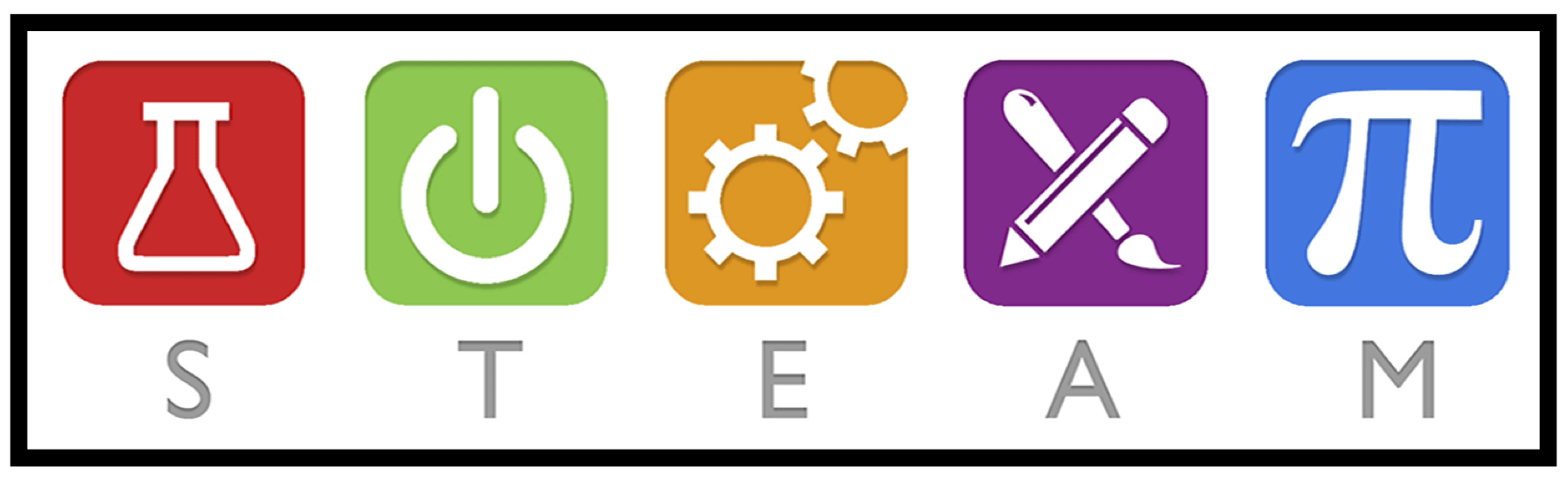 Elevii studiază  noțiunile și se informează  despre aplicarea ariei în diferite domenii.Elevii studiază diverse surse bibliografice și alcătuiesc o carte cu titlul: „Domeniile de aplicare a ariei figurilor geometrice plane”, în care să fie specificate noțiunile și toate domeniile de aplicare a ariei figurilor geometrice plane, cu exemple concrete, inclusiv din cotidian.Elevii studiază informația cu privire la stomatele care sunt la nivelul epidermei frunzelor. Utilizând metoda pătratelor, calculează câte stomate conțin frunzele de la roza de cameră, orhidee și ficus, realizând un tabel/diagramă cu rezultatele obținute, și precizează importanța prezenței lor în sala de clasă.Elevii vor determina importanța florilor de cameră în fiecare încăpere.Elevii studiază  noțiunile și se informează  despre aplicarea ariei în diferite domenii.Elevii studiază diverse surse bibliografice și alcătuiesc o carte cu titlul: „Domeniile de aplicare a ariei figurilor geometrice plane”, în care să fie specificate noțiunile și toate domeniile de aplicare a ariei figurilor geometrice plane, cu exemple concrete, inclusiv din cotidian.Elevii studiază informația cu privire la stomatele care sunt la nivelul epidermei frunzelor. Utilizând metoda pătratelor, calculează câte stomate conțin frunzele de la roza de cameră, orhidee și ficus, realizând un tabel/diagramă cu rezultatele obținute, și precizează importanța prezenței lor în sala de clasă.Elevii vor determina importanța florilor de cameră în fiecare încăpere.Elevii studiază  noțiunile și se informează  despre aplicarea ariei în diferite domenii.Elevii studiază diverse surse bibliografice și alcătuiesc o carte cu titlul: „Domeniile de aplicare a ariei figurilor geometrice plane”, în care să fie specificate noțiunile și toate domeniile de aplicare a ariei figurilor geometrice plane, cu exemple concrete, inclusiv din cotidian.Elevii studiază informația cu privire la stomatele care sunt la nivelul epidermei frunzelor. Utilizând metoda pătratelor, calculează câte stomate conțin frunzele de la roza de cameră, orhidee și ficus, realizând un tabel/diagramă cu rezultatele obținute, și precizează importanța prezenței lor în sala de clasă.Elevii vor determina importanța florilor de cameră în fiecare încăpere.Elevii studiază  noțiunile și se informează  despre aplicarea ariei în diferite domenii.Elevii studiază diverse surse bibliografice și alcătuiesc o carte cu titlul: „Domeniile de aplicare a ariei figurilor geometrice plane”, în care să fie specificate noțiunile și toate domeniile de aplicare a ariei figurilor geometrice plane, cu exemple concrete, inclusiv din cotidian.Elevii studiază informația cu privire la stomatele care sunt la nivelul epidermei frunzelor. Utilizând metoda pătratelor, calculează câte stomate conțin frunzele de la roza de cameră, orhidee și ficus, realizând un tabel/diagramă cu rezultatele obținute, și precizează importanța prezenței lor în sala de clasă.Elevii vor determina importanța florilor de cameră în fiecare încăpere.Elevii studiază  noțiunile și se informează  despre aplicarea ariei în diferite domenii.Elevii studiază diverse surse bibliografice și alcătuiesc o carte cu titlul: „Domeniile de aplicare a ariei figurilor geometrice plane”, în care să fie specificate noțiunile și toate domeniile de aplicare a ariei figurilor geometrice plane, cu exemple concrete, inclusiv din cotidian.Elevii studiază informația cu privire la stomatele care sunt la nivelul epidermei frunzelor. Utilizând metoda pătratelor, calculează câte stomate conțin frunzele de la roza de cameră, orhidee și ficus, realizând un tabel/diagramă cu rezultatele obținute, și precizează importanța prezenței lor în sala de clasă.Elevii vor determina importanța florilor de cameră în fiecare încăpere.Elevii studiază  noțiunile și se informează  despre aplicarea ariei în diferite domenii.Elevii studiază diverse surse bibliografice și alcătuiesc o carte cu titlul: „Domeniile de aplicare a ariei figurilor geometrice plane”, în care să fie specificate noțiunile și toate domeniile de aplicare a ariei figurilor geometrice plane, cu exemple concrete, inclusiv din cotidian.Elevii studiază informația cu privire la stomatele care sunt la nivelul epidermei frunzelor. Utilizând metoda pătratelor, calculează câte stomate conțin frunzele de la roza de cameră, orhidee și ficus, realizând un tabel/diagramă cu rezultatele obținute, și precizează importanța prezenței lor în sala de clasă.Elevii vor determina importanța florilor de cameră în fiecare încăpere.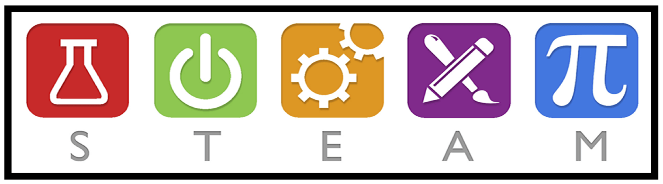 Elevii gestionează date științifice despre amenajarea teritoriilor unor centre turistice din Republica Moldova.Elevii vor utiliza aplicații digitale cunoscute, pentru a crea o carte digitală, poster, diagrame, în care să fie inclusă informația utilă, obținută în urma proiectului.Elevii gestionează date științifice despre amenajarea teritoriilor unor centre turistice din Republica Moldova.Elevii vor utiliza aplicații digitale cunoscute, pentru a crea o carte digitală, poster, diagrame, în care să fie inclusă informația utilă, obținută în urma proiectului.Elevii gestionează date științifice despre amenajarea teritoriilor unor centre turistice din Republica Moldova.Elevii vor utiliza aplicații digitale cunoscute, pentru a crea o carte digitală, poster, diagrame, în care să fie inclusă informația utilă, obținută în urma proiectului.Elevii gestionează date științifice despre amenajarea teritoriilor unor centre turistice din Republica Moldova.Elevii vor utiliza aplicații digitale cunoscute, pentru a crea o carte digitală, poster, diagrame, în care să fie inclusă informația utilă, obținută în urma proiectului.Elevii gestionează date științifice despre amenajarea teritoriilor unor centre turistice din Republica Moldova.Elevii vor utiliza aplicații digitale cunoscute, pentru a crea o carte digitală, poster, diagrame, în care să fie inclusă informația utilă, obținută în urma proiectului.Elevii gestionează date științifice despre amenajarea teritoriilor unor centre turistice din Republica Moldova.Elevii vor utiliza aplicații digitale cunoscute, pentru a crea o carte digitală, poster, diagrame, în care să fie inclusă informația utilă, obținută în urma proiectului.Elevii vor învăța să amenajeze locuința și curtea sa.Vor crea designul unei cărți digitale.Vor interpreta datele în diverse tabele, scheme, diagrame.Elevii vor învăța să amenajeze locuința și curtea sa.Vor crea designul unei cărți digitale.Vor interpreta datele în diverse tabele, scheme, diagrame.Elevii vor învăța să amenajeze locuința și curtea sa.Vor crea designul unei cărți digitale.Vor interpreta datele în diverse tabele, scheme, diagrame.Elevii vor învăța să amenajeze locuința și curtea sa.Vor crea designul unei cărți digitale.Vor interpreta datele în diverse tabele, scheme, diagrame.Elevii vor învăța să amenajeze locuința și curtea sa.Vor crea designul unei cărți digitale.Vor interpreta datele în diverse tabele, scheme, diagrame.Elevii vor învăța să amenajeze locuința și curtea sa.Vor crea designul unei cărți digitale.Vor interpreta datele în diverse tabele, scheme, diagrame.Elevii vor pava cu gresie și vor acoperi cu gazon suprafețele din curtea unui centru turistic.Elevii vor confecționa macheta centrului turistic amenajat.Elevii vor desena frunzele plantelor.Elevii vor pava cu gresie și vor acoperi cu gazon suprafețele din curtea unui centru turistic.Elevii vor confecționa macheta centrului turistic amenajat.Elevii vor desena frunzele plantelor.Elevii vor pava cu gresie și vor acoperi cu gazon suprafețele din curtea unui centru turistic.Elevii vor confecționa macheta centrului turistic amenajat.Elevii vor desena frunzele plantelor.Elevii vor pava cu gresie și vor acoperi cu gazon suprafețele din curtea unui centru turistic.Elevii vor confecționa macheta centrului turistic amenajat.Elevii vor desena frunzele plantelor.Elevii vor pava cu gresie și vor acoperi cu gazon suprafețele din curtea unui centru turistic.Elevii vor confecționa macheta centrului turistic amenajat.Elevii vor desena frunzele plantelor.Elevii vor pava cu gresie și vor acoperi cu gazon suprafețele din curtea unui centru turistic.Elevii vor confecționa macheta centrului turistic amenajat.Elevii vor desena frunzele plantelor.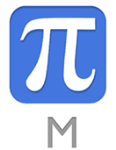 Elevii vor aplica cunoștințe din domeniul matematicii, pentru a calcula aria suprafețelor de diferite forme, utilizând diverse surse bibliografice.Elevii calculează cantitatea de materiale necesare pentru amenajarea unui teritoriu.Elevii calculează stomatele unor frunze de cameră, utilizând metoda pătratelor.Elevii vor aplica cunoștințe din domeniul matematicii, pentru a calcula aria suprafețelor de diferite forme, utilizând diverse surse bibliografice.Elevii calculează cantitatea de materiale necesare pentru amenajarea unui teritoriu.Elevii calculează stomatele unor frunze de cameră, utilizând metoda pătratelor.Elevii vor aplica cunoștințe din domeniul matematicii, pentru a calcula aria suprafețelor de diferite forme, utilizând diverse surse bibliografice.Elevii calculează cantitatea de materiale necesare pentru amenajarea unui teritoriu.Elevii calculează stomatele unor frunze de cameră, utilizând metoda pătratelor.Elevii vor aplica cunoștințe din domeniul matematicii, pentru a calcula aria suprafețelor de diferite forme, utilizând diverse surse bibliografice.Elevii calculează cantitatea de materiale necesare pentru amenajarea unui teritoriu.Elevii calculează stomatele unor frunze de cameră, utilizând metoda pătratelor.Elevii vor aplica cunoștințe din domeniul matematicii, pentru a calcula aria suprafețelor de diferite forme, utilizând diverse surse bibliografice.Elevii calculează cantitatea de materiale necesare pentru amenajarea unui teritoriu.Elevii calculează stomatele unor frunze de cameră, utilizând metoda pătratelor.Elevii vor aplica cunoștințe din domeniul matematicii, pentru a calcula aria suprafețelor de diferite forme, utilizând diverse surse bibliografice.Elevii calculează cantitatea de materiale necesare pentru amenajarea unui teritoriu.Elevii calculează stomatele unor frunze de cameră, utilizând metoda pătratelor.